ОТЧЕТглавы управы района Бирюлево Восточное города МосквыКанаева Кирилла Викторовичао результатах деятельности управы района Бирюлево Восточное в 2020годудля заслушивания на заседании Совета депутатов муниципального округа Бирюлево ВосточноеУважаемые депутаты!Уважаемые жители!	В соответствии с законом города Москвы от 11 июля 2012 года № 39 «О наделении органов местного самоуправления муниципальных округов в городе Москве отдельными полномочиями города Москвы» и постановлением Правительства Москвы от 10.09.2012 № 474-ПП «О порядке ежегодного заслушивания Советом депутатов муниципального округа отчета главы управы района и информации руководителей городских организаций» представляю  Вам отчет о результатах деятельности управы района Бирюлево Восточное города Москвы в 2020 году.Краткая характеристика районаТерритория района Бирюлево Восточное составляет 1477,2 га, в т.ч. территория жилого сектора - 210 га, Общая численность населения -  155,863 тыс. человек (за прошедший год общая численность населения возросла более чем на 3413 человек)	Жилой фонд района составляет 219 многоквартирных домов + 2 общежития (пос. Загорье, д. 2 и д. 5А ФГБНУ ВСТИСП). Многоквартирные дома находятся в управлении 8 управляющих организаций:1 государственная (ГБУ «Жилищник района Бирюлево Восточное» - 178 МКД),7 частных (ООО «Отделстройконтракт», ООО «Артинжстрой», ООО «УК Гранд», ООО «Сити Лидер», ООО «СЭУ «ФС-6», ООО «ПИК-Комфорт», ООО «Сервис-Град»), 12 домов ТСЖ и ЖСК на самоуправлении, а именно:ЖСК «Лайнер» - 1 дом (ул. Липецкая, д. 26)ЖСК «Каунас» - 1 дом (ул. Липецкая, д. 13)ЖСК «Живописный» 1 дом (ул. Бирюлевская, д. 3, к. 2)ЖСК «Бирюлево» - 1 дом (ул. Бирюлевская, д. 15)ТСЖ «Загорье 1» - 1 дом (ул. Лебедянская, д. 38)ТСЖ «Загорье 3» - 1 дом (ул. Загорьевская, д. 29)ТСЖ «Лебедянская 32» - 1 дом (ул. Лебедянская, д. 32)ТСЖ «Загорье 23-1» - 1 дом (ул. Загорьевская, д. 23, к. 1)ТСЖ «Загорье 2» - 1 дом (ул. Лебедянская, д. 36, к. 1)ТСЖ «Загорье 21-1» - 1 дом (ул. Загорьевская, д. 21, к. 1)ТСЖ «Загорье 15» - 1 дом (ул. Загорьевская, д. 15)ТСЖ «Загорье 17» - 1 дом (ул. Загорьевская, д. 17)Количество подвальных помещений – 218Количество чердачных помещений – 195Количество подъездов – 973 Содержание дворовых территорий за 2020 годВсего дворовых территорий в районе – 156 +8 ДТ ЖК «Царицыно»Всего улиц в районе - 35Основные улично-дорожные сети района, находящиеся на обслуживании ГБУ «Жилищник района Бирюлево Восточное»: Михневская улица, Михневский проезд, Загорьевский проезд, Педагогическая улица, Касимовская улица, Донбасская улица, Прохладная улица, Ряжская улица, Элеваторная улица, Ягодная улица, Радиальная улица.Основные улично-дорожные сети, находящиеся на обслуживании ГБУ «Автомобильные дороги ЮАО»: Липецкая улица, Бирюлевская улица, Загорьевская улица, Проектируемый проезд 5108.Содержание дворовых территорий:Информация об обслуживаемой уборочной площадиНатуральные показатели8 дворовых территорий ЖК «Царицыно»Информация об обслуживаемой уборочной площадиНатуральные показателиБлагоустройство территории 2020 год	В 2020 году выполнены работы в рамках различных программных мероприятий, проводимых Правительством Москвы, а именно:По программе «Развитие городской среды»В рамках выполнения условий контракта произведены следующие работы:- ремонт асфальтовых покрытий -1312,44 кв.- ремонт бортового камня -667 пог.м.- ремонт тротуарной плитки – 1029,12 кв.м.- ремонт газона(посевной) – 939,30 кв.м- установка противопарковочных столбиков – 350 шт.- установка ограждений (по периметру площадок) – 75 пог.м.-устройство тренажерной площадки с установкой тренажеров - 10 шт   -устройство синтетического покрытия на детской площадке – 1,165,50 кв.м.- Установка лавочек - 40 шт.- Установка урн - 40 шт.Благоустройство дворовых территорий, прилегающих к объектам здравоохранения на территории ЮАО.В рамках выполнения условий контракта произведены следующие работы:- Ремонт асфальтобетонного покрытия – 2341,00 кв.м- Замена бортового камня – 1207,00 пог.м.- Устройство пешеходного тротуара- 661,00 кв.м.- Установка опор освещения - 25 шт.Благоустройство парковых и озелененных территорий.Объект: «ПК № 192-ЮАО Фруктовый сад»Заказчик: ДПиООС г.МосквыПодрядная организация: ООО «Ривьерастрой»Площадь объекта: 16,4 гаНа объекте выполнены следующие работы:На территории устроены спортивные площадки, площадка для выгула собак с устройством МАФ в количестве 157 шт. Проведены работы по обустройству дорожно-тропиночной сети – 3862 кв.м., бетонной плитки – 60 кв.м, покрытия собачей площадки из гранитных высевок 1371 кв.м., искусственный газон (футбольное поле) 410 кв.м., резиновое покрытие спортивных площадок 442 кв.м.Озеленение реализовано посадкой деревьев в количестве 1354 штук и высадкой кустарников – 1500 шт., устройством цветника из разнотравья
-9000 кв.м. Выполнено восстановление газона на площади 15 060 кв.м и устройство газонного покрытия на площади 5 312 кв.м.О содержании и ремонте объектов дорожного хозяйства 3,4 и 5 категорий.Основные улично-дорожные сети района: Михневская ул., Михневский пр., Загорьевский пр., Педагогическая ул., Донбасская ул., Прохладная ул., Ряжская ул., Элеваторная ул., Ягодная ул., 06-я Радиальная ул..На обслуживании ГБУ «Жилищник района Бирюлёво Восточное» находится:- 2 ТПУ (транспортно-пересадочных узла), работа организована в круглосуточном режиме;-  29 объектов озеленения -  общая площадь объектов озеленения -793 699,60 м2,  площадь газонов – 757 376,40 м2, площадь цветников – 4 288,40 м2, площадь под деревьями – 10 093,50 м2., под кустарниками - 2054,90 м2, площадь под дорожками-15 078,80 м2. На территории района Бирюлево Восточное произрастает 20 187 деревьев и 6881 кустарников.  - 32 объекта дорожного хозяйства, общая площадь составляет 286 259,15 м2, санитарное состояние объектов дорожного хозяйства удовлетворительное, уборка производится согласно регламента.  В уборке объектов дорожного хозяйства и озеленения задействованы - 30 человек; количество уборочной коммунальной техники составляет   28 единиц, снегопогрузочной 12 единиц, снеговывозящей 4 единицы, прочая сопутствующая для перевозки, прицепы и т.д – 23 ед.  Итого: 67 единиц.В ежедневном режиме проводятся работы по уборке дворовой территории, контейнерных площадок и ОДХ в соответствии с постановлением Правительства Москвы № 1018-ПП от 9 ноября 1999 года «Об утверждении Правил санитарного содержания территорий, организации уборки и обеспечения чистоты и порядка в городе Москве».При проведении противогололедной обработки дворовых территорий, внутриквартальных проездов, парковок, пешеходных зон, входных групп в районе в зимний период используется твердый комбинированный ПГМ.               Для работы на территории в зимний период подготовлено уборочной техники и инвентаря:-трактора (плужно-щеточные)- 11 ед.-тротуарно-уборочная, распределитель ПГМ -8ед.- погрузчик (фронтальный) -9 ед.-дорожно-уборочные машины -9 ед.-снегопогрузчик лаповый -2 ед.-ротор -1 ед.-самосвал -4 ед.Итого: 44 единицы.ГБУ города Москвы «Жилищник района Бирюлево Восточное» вся автомобильная и самоходная техника сдана к эксплуатации в осенне-зимний период 2020-2021 гг., согласно графику Гостехнадзору и ГБУ «Доринвест» В настоящее время вся коммунальная техника находится в технически исправном состоянии. Локально-реконструктивные мероприятияВ рамках безопасности дорожного движения выполнены следующие работы 
на 8-ми объектах.Ремонт асфальтобетонных покрытий объектов улично-дорожной сети	В 2020 году были выполнены работы по ремонту асфальтобетонных покрытий объектов улично-дорожной сети ЮАО г. Москвы в районе Бирюлево Восточное по следующим адресам: -Касимовская ул. (на всем протяжении);-7-я Радиальная (на всем протяжении);-8-я Радиальная (на всем протяжении);-9-я Радиальная (на всем протяжении);-10-я Радиальная (на всем протяжении);-11-я Радиальная (на всем протяжении);-3-я Радиальная (проезжая часть, на всем протяжении);-Спортивная улица (проезжая часть, на всем протяжении);Программа «Миллион деревьев»В рамках программы «Миллион деревьев» в весенний период 2020 года Департаментом природопользования и охраны окружающей среды города Москвы выполнены работы по посадке:-деревьев – 88 шт.;-кустарников – 1282 шт.В осенний период 2020 года Департаментом природопользования и охраны окружающей среды города Москвы выполнены работы по посадке:- деревьев – 10 шт.;- кустарников – 252 штСубботникиВ связи с введением режима повышенной готовности, субботники, намеченные на 11 и 25 апреля, были отменены. Уборка городских территорий выполнена силами сотрудников коммунальных служб.Эксплуатация жилищного фондаЖилой фонд района Бирюлево Восточное составляет 219 многоквартирных домов -плюс 2 общежития.На обслуживании ГБУ «Жилищник района» - 178 МКД.На обслуживании частных УК – 22 МКД (ООО УК «Гранд» (7 МКД), ООО «Сити Лидер» (8 МКД), ООО «СЭУ «ФС-6» (6МКД), ООО «ПИК Комфорт» (1МКД).В домах ТСЖ в управлении частных управляющих организациях – 5 МКД (ООО «Артинжстрой» (3 МКД), ООО «Отделстройконтракт» (2 МКД).В 2-х домах ЖСК: ООО «Сервис Град».ТСЖ и ЖСК на самоуправлении – 12 МКД- подрядная организация ООО «Гарант Престиж».Все организации имели укомплектованную материально-техническую базу, имелся аварийный запас в полном объеме.Аварийное обслуживание жилищного фонда района осуществляется силами ГБУ «Жилищник района Бирюлево Восточное», отдел аварийной службы находится по адресу: ул. Бирюлевская, д.45, корп.1, количество техники, приспособлений и материала имеется в полном объеме.Машины, механизмы:Автомобили: грузовой - 1, легковой -1, автопомпа – 1, электросварачное оборудование – 2 комплект, газосварочное оборудование – 1 комплект, насосы откачки воды – 2 ед., канализации – 2 ед.Кровля. В районе имеется 13 МКД с двускатной кровлей, подлежащей очистке от снега и наледи в зимний период 2019-2020 гг. (10 МКД с металлической двускатной кровлей; 3 МКД имеют мягкую кровлю с металлическими свесами) Укомплектованность инвентарем и персоналом бригад по очистке скатных кровель от снега и наледи: Количество домов, подлежащих очистке – 13 шт. Количество бригад: 4 шт.; человек -16.Ограждения: стационарные – 50 ед., переносные – 178 ед., сигнальные ленты – 1200 м., веревки-140м. Спецодежда: – 16 ед. Средства связи: 8 комплектов/16ед.Допуск работы персонала на высоте (аттестация): 16 чел.; факт -16 чел. Имеются приказы об ответственности за производство работ.Капитальный ремонт отдельных конструктивных элементов и инженерных систем в МКД в рамках СЭРР.В 2020 году проведены работы по ремонту отдельных конструктивных элементов и инженерных коммуникаций МКД:-ремонт кровли 1 МКД по Михневскому пр. д. 8 к.2  -восстановление цементной стяжки 2 МКД: Липецкая д. 20 и ул.Загорьевская д. 12 к.1- устройство витражей входных групп по 2 МКД: Бирюлевская д. 49 к.1 и пр. Загорьевский д. 3 к.3- разгрузка транзитного трубопровода ЦО и ГВС по 4 МКД: ул. Липецкая д.50, д. 11 к.1, д. 46 к.1, Лебедянская д. 24 к.1- разгрузка транзитного трубопровода ГВС по 6 МКД: ул. Михневская д.19 к1, д.11 к.1, д. 9 к.1, пр. Михневский д. 10, ул. Бирюлевская д. 55, д. 47 к.1В рамках региональной программы капитального ремонта общего имущества в многоквартирных домах территории города Москвы на 2015-2044 годы в районе Бирюлево Восточное в 2020 были проведены работы по ремонту фасада в 4 МКД. Работы выполняли подрядные организации ООО «ВЕНТАПАРК», ООО «РЕКОНАСТРОЙ 28», ООО «ГРАНИ ГОРОДА»Также в рамках вышеуказанной программы в 2020 году после выполнения капитального ремонта были выполнены работы по ремонту подъездов по 1 адресу.Портал Правительства Москвы «Наш город»За период с 01.01.2020 по 31.12.2020 в личный кабинет управы района поступило 1319 обращения.Категория Дороги – 246 обращенийКатегория Дворы – 410 обращениеКатегория Дома - 398 обращениеКатегория Парки - 13 обращениеКатегория Городские объекты –234 обращенийВсе обращения рассматриваются и выполняются в соответствии с Регламентом в 8-дневный срок. За период с 01.01.2020 по 31.12.2020 в личный кабинет ГБУ «Жилищник района Бирюлево Восточное» главы управы поступило 3918 обращений.Категория ДВОРЫ – 2041 обращенийКатегория Дороги – 335 обращенийКатегория Дома – 1441 обращения Категория Торговля – 35 обращенийКатегория Транспорт – 0 обращенияКатегория Парки, Скверы, ООПТ – 101 обращенийКатегория Городские объекты –0 обращенийВсего в личном кабинете ГБУ признано проблем –3778; - устранено замечаний – 3631; - опровергнуто управой района – 223;- опровергнуто жителями - 147Все обращения рассматриваются и выполняются в соответствии с Регламентом в 8-дневный срок. Взаимодействие с жителями района по решению вопросов в жилищно - коммунальной сфереНа постоянной основе проводится информирование населения по вопросам проведения поверки индивидуальных приборов учета (ИПУ) и вопросам, связанным с агрессивной рекламой, направленной на принуждение граждан проводить поверку/замену ИПУ. На информационных стендах МКД и официальном сайте ГБУ «Жилищник района Бирюлево Восточное» публикуется информация об условиях, в которых необходимо проведение поверки.Также проводятся разъяснительные беседы с жителями, имеющими задолженность по оплате жилищно-коммунальных услуг, выясняются причины образования задолженности, разрабатываются индивидуальные способы ее погашения, проводятся консультации по вопросам получения жилищной субсидии, принимаются решения о передаче материалов в суд.На постоянной основе проводятся следующие мероприятия по работе с должниками:1.Размещение информации о задолженности за ЖКУ на информационных стендах МКД;2.Информирование должников об имеющейся задолженности силами сотрудников ГБУ «Жилищник района Бирюлево Восточное» и посредством системы автоматизированного информирования;3.Направление должникам предупреждений об ограничении коммунальных услуг, с последующим ограничением;4.Подписание договоров реструктуризации задолженности;5.Взыскание задолженности в судебном порядке;6.Направление исполнительных листов в кредитные учреждения;7.Взаимодействие со службой судебных приставов;Проводится разъяснительная работа с населением по вопросам начислений оплаты за ЖКУ, функциях ГБУ МФЦ района при проведении расчетов с жителями. Информация о начислении платы за ЖКУ, проведении перерасчетов за коммунальные услуги размещается на информационных стендах МКД и официальном сайте Управляющих организаций. На постоянной основе ведется работа с жителями по заключению договоров управления, на 31.12.2020 заключено 92 шт.Также, на постоянной основе проводится работа по взысканию задолженности за жилищно-коммунальные услуги.В период с 01.01.2020 г. по 31.12.2020 г. проведены следующие мероприятия:- заключено 176 соглашений о реструктуризации задолженности на общую сумму 12 111 463 руб., по 153 соглашениям произведена оплата на общую сумму 4 625 773 руб.- произведено ограничение поставки коммунальных услуг в отношении 710 должников, имеющих задолженность на общую сумму 48 656 732 руб., по результатам мероприятия произведено погашение задолженности за ЖКУ на общую сумму 8 987 812 руб.- в судебные органы подано 1 450 исковых заявлений/заявлений о вынесении судебного приказа на взыскание задолженности на общую сумму 97 664 771 руб. - на исполнение в службу судебных приставов, а также в кредитные учреждения, передано 1 493 исполнительных документов на сумму 91 741 057 руб. - судебными приставами-исполнителями и кредитными учреждениями произведено взыскание в размере 16 479 333 руб.- совместно со службой судебных приставов-исполнителей осуществлено 15 выходов на территорию по 53 адресам к должникам, имеющим задолженность на общую сумму 4 012 523 руб.,- вынесено постановлений о запрете регистрационных действий в отношении автотранспортных средств по 6 адресам должников, имеющих задолженность на общую сумму 2 567 853руб.- произведен арест 2 (двух) транспортных средств, принадлежащих должникам, имеющим задолженность на общую сумму 919 240 руб., по результатам указанного мероприятия должниками произведена оплата задолженности на общую сумму 632 992 руб. В 2020 г. ГБУ «Жилищник района Бирюлево Восточное» проводились иные мероприятия, направленные на снижение задолженности населения за жилищно-коммунальные услуги:- в управе района проводились финансовые комиссии с участием должников. По итогам финансовых комиссий принимались в том числе решения о заключении соглашений о рассрочки погашения задолженности по ЖКУ с составлением графиков погашения задолженности и принятием обязанностей по внесению денежных средств по текущим платежам.- на информационных стендах района ежемесячно размещались материалы о необходимости своевременной оплаты ЖКУ, способах оплаты (в том числе внесение авансовых платежей);  - на подъездах МКД района Бирюлево Восточное ежемесячно обновлялась информация о жителях, которые не осуществляют своевременно оплату за ЖКУ и о принимаемых к ним мерам, а именно (кол-во установленных заглушек, единиц изъятого автотранспорта, кол-во поданных исковых заявлений);- гражданам, имеющим задолженность за ЖКУ ежемесячно, вручались (под роспись, по почте) уведомления о сумме задолженности, и необходимости ее погашения- ежедневно производился обзвон должников силами сотрудников управы района, ГКУ ИС района, ГБУ Жилищник района - еженедельно производился обход жилых помещений с целью выявления незарегистрированных граждан, снятия контрольных показаний ИПУ, проведения разъяснительных бесед о необходимости своевременного внесения платы за ЖКУ;- ежемесячно осуществлялся разнос текущих и долговых ЕПД жителям района.Пожарная безопасность многоквартирных жилых домовв 2020 годуДля обеспечения пожарной безопасности принят комплекс мер профилактического характера, направленных на снижение числа пожаров и их последствий в жилом фонде.Установлен постоянный контроль за работоспособностью внутреннего противопожарного водопровода и укомплектованностью пожарных шкафов в жилых домах повышенной этажности. Из 219 домов, в 161 домах повышенной этажности имеются системы дымоудаления и противопожарной автоматики (ДУ И ППА), всего 702 систем. 577 систем дымоудаления находятся в рабочем состоянии, замечания и нарушения устраняются в текущем режиме эксплуатацииЕжедневно проводится проверка чердачных и подвальных помещений, мусорокамер, электрощитовых в жилых строениях, на предмет наличия посторонних предметов. Принимаются меры по категорическому запрету использования подвальных и технических помещений жилищного фонда и иных, непредназначенных для этих целей объектов, для проживания людей. Чердаки, подвалы, мусорокамеры и электрощитовые проверяются, закрываются и опечатываются. На постоянном контроле вопрос наличия знаков - светоуказателей пожарных гидрантов на жилых домах: светоуказатели установлены на каждом доме. Нарушения требований пожарной безопасности, выявленные надзорными органами МЧС России по результатам проверок объектов, устраняются незамедлительно и в обязательном порядке. При выявлении помещений, не отвечающих установленным требованиям безопасности, проводится незамедлительное обесточивание и закрытие.         С целью недопущения захламленности мест общего пользования и возникновения пожара, проводятся проверки жилых домов: приквартирных холлов, поэтажных коридоров, лестничных клеток. В случае выявления нарушений, принимаются оперативные меры по их устранению, выдаются предписания.Сотрудниками участков ежемесячно проводятся поквартирные обходы мест проживания одиноких и престарелых граждан и лиц, ведущих асоциальный образ жизни, с профилактическими беседами по противопожарной тематике.На пяти мастерских участках сформированы дежурные бригады специалистов в составе: электрики, слесари-сантехники, сварщики, плотники, ответственные по участкам мастера и бригадиры. Регулярно проводятся дополнительные инструктажи дежурных смен диспетчерских служб ОДС, с выверкой номеров телефонов экстренных служб района (округа, города), передачи информации о возникающих нештатных ситуациях в правоохранительные органы и другие заинтересованные службы, в случае происшествий и ЧС осуществляется прямое взаимодействие с сотрудниками Управления по ЮАО Главного управления МЧС России по городу Москве.Обеспечена круглосуточная готовность аварийной службы ГБУ Жилищник к действиям в условиях чрезвычайных ситуаций, оснащенной необходимым инвентарем, проводится проверка работоспособности резервных источников электроснабжения, водооткачивающей спецтехники, мотопомп, бензопил.      Установлен постоянный контроль за обеспечением своевременной и качественной уборки подъездов в жилых домах, дворовой территории, контейнерных площадок и мусорных урн, за своевременным вывозом мусора и твердых бытовых отходов с 166 контейнерных площадок и 40 бункерных площадок.Совместно с управой района Бирюлево Восточное проводится работа по выявлению и эвакуации брошенного, разукомплектованного автотранспорта с дворовых территорий жилого сектора.В районе Бирюлево Восточное по адресу: ул. Касимовская, дом 39, кор.2 - имеется неэксплуатируемое здание бывшего детского сада (балансодержатель – Московский фонд реновации жилой застройки). Во избежание пожарной безопасности ГБУ «Жилищник района Бирюлево Восточное» проводит мероприятия по визуальной проверке внешнего вида данного здания и окружающей территории. Окна и двери заварены металлическим листом, помещение от системы жизнеобеспечения отключено. На официальном сайте ГБУ «Жилищник района Бирюлево Восточное», на информационных стендах в подъездах жилого дома размещены материалы наглядной противопожарной пропаганды с информацией о мерах по противопожарной безопасности, по порядку вызова пожарной охраны, полиции и аварийных служб. Также информационные материалы по пожарной безопасности раскладываются в почтовые ящики жителей дома, размещаются на стволах мусоропроводов на каждом этаже. Приобретены и размещены в подъездах жилых домов стенды по пожарной безопасности с информацией о действиях и правилах поведения граждан при возникновении пожара, телефонами специальных служб для обращения.Мероприятия по гражданской обороне в 2020 годуВыполнение мероприятий по гражданской обороне в 2020 году в ГБУ «Жилищник района Бирюлево Восточное» осуществлялось в соответствии с Планом основных мероприятий в области гражданской обороны, предупреждения и ликвидации чрезвычайных ситуаций, обеспечения пожарной безопасности, согласованным с начальником Управления по ЮАО ГУ МЧС России по г. Москве и утвержденным директором ГБУ «Жилищник района Бирюлево Восточное».В течение года проводилась работа по реализации мероприятий ГО, совершенствованию системы предупреждения и действиям в чрезвычайных ситуациях, отработке вопросов по переводу ГО с мирного на военное время, действиям нештатных формирований (НФ) по ликвидации аварий, проводились практические мероприятия. Основное внимание уделялось проведению занятий с сотрудниками по гражданской обороне, по их практическим действиям при ликвидации последствий от техногенного и природного характера, а также выполнению мероприятий по предупреждению террористических актов.Пристальное внимание уделялось вопросам защиты сотрудников от террористических актов. Регулярно проводились тренировки по сигналам оповещения, по действиям при возникновении чрезвычайных ситуаций. Руководящий состав совершенствовал свои практические навыки в проведении штабных тренировок, занятий. Ежеквартально в ГБУ «Жилищник района Бирюлево Восточное» проводились учебные тренировки по пожарной безопасности, с отработкой вопросов по действиям и эвакуации при пожаре.В целях обеспечения повседневного управления силами и средствами района и эффективного взаимодействия с окружными службами на базе ГБУ «Жилищник   района Бирюлёво Восточное» распоряжением управы создана Единая дежурно-диспетчерская служба (ЕДДС) района, которая является органом повседневного управления районного звена МГСЧС.В состав ЕДДС района входят - 13 ОДС. ОДС № 47 по адресу: Липецкая ул., д. 17 корп.1 (тел.8-495-329-20-44), является головной.  Работа строится в соответствии с «Инструкцией по действиям дежурного диспетчера ЕДДС района» и «Алгоритмом действий дежурного диспетчера ЕДДС при получении сигнала о крупных происшествиях и ЧС на территории района».  Для выполнения неотложных работ при угрозе возникновения ЧС и проведения ремонтно-восстановительных работ в районе, в ГБУ «Жилищник района Бирюлево Восточное» созданы нештатные формирования (НФ) в количестве 179 человек. Командиры формирований прошли обучение в УМЦ ГО и ЧС ЮАО города Москвы. На территории района Бирюлево Восточное на базе ГБУ «Жилищник района Бирюлево Восточное» создан учебно-консультационный пункт гражданской обороны (УКП по ГО и ЧС), по адресу: ул. Липецкая д.17, к. 1, в котором проводятся занятия и консультации с неработающим населением, с Советами многоквартирных домов, с руководителями организаций, предприятий и учреждений района по вопросам предотвращения ЧС на территории и объектах района. Учебно-консультационный пункт по ГО и ЧС (УКП по ГО и ЧС) района Бирюлево Восточное укомплектован необходимым имуществом, разработаны документы, мероприятия по подготовке неработающего населения выполняются в установленном порядке.  В 2020 году растиражировано и распространено среди населения района и в жилом секторе 8200 экземпляров памяток и листовок по гражданской обороне и пожарной безопасности.   Конкурсы по отбору управляющих организацийВ 2020 году управой района на основании п. 4 ч. 3 ст. 161 ЖК РФ, в порядке определенным постановлением Правительства Российской Федерации от 06.02.2006 № 75 «О порядке проведения органом местного самоуправления открытого конкурса по отбору управляющей организации для управления многоквартирным домом», проведены открытые конкурсы по отбору управляющей организации для управления многоквартирными домами по адресам: город Москва, улица Бирюлевская, д. 49, корп. 1, поселок Загорье, д. 6, ул. 6-я Радиальная, д. 3, корп. 7, корп. 8.Процедура конкурсов по отбору управляющих организаций в многоквартирных домах проводилась в строгом соответствии с требованиями постановления Правительства №75.Развитие транспортной системы района и реконструкция дорогв 2020 годуВ рамках развития транспортной инфраструктуры района Бирюлево Восточное в 2020 году согласно постановлению Правительства Москвы от 15.10.2019 № 1323-ПП «Об Адресной инвестиционной программе города Москвы на 2019-2022 годы» завершены Проектно-изыскательские работы по объекту «Реконструкция транспортной развязки на пересечении МКАД с Липецкой ул. со строительством необходимых для функционирования подъездных дорог»Согласно Адресной инвестиционной программы города Москвы строительство данного объекта запланировано на 2021-2021 годы.Работа с БРТСНа территории района еженедельно сотрудниками управы района, АТИ по ЮАО, ГБУ «Жилищник района Бирюлево Восточное» и ОМВД по району Бирюлево Восточное проводятся комиссионные обследования территории района по выявлению БРТС с составлением соответствующих актов. За 2020 год на территории района было выявлено 61 единица автотранспорта, попадающего под категорию брошенного и разукомплектованного транспортного средства, из которых 14 единиц были перемещены на площадку ответственного хранения и 47 единиц были приведены в порядок или перемещены с территории района силами автовладельцев.По сравнению с прошлыми годами, количество обращений по данному направлению уменьшилось, есть положительная динамика.За 2020 год на территории было выявлено 82 единицы автотранспорта, попадающего под категорию брошенного и разукомплектованного транспортного средства, из которых 10 единиц были перемещены на площадку ответственного хранения и 72 единицы были приведены в порядок или перемещены с территории района силами автовладельцев.В 2018 году было перемещено на спецстоянку 12 автомобилей, а выявлено всего порядка 95 единиц.С начала 2021 года по настоящее время выявлено 7 единиц автотранспорта, из них: перемещена на спец стоянку 0 единиц, 5 единиц автотранспорта приведены в порядок силами автовладельцев, по 2 единицам транспортных средств, имеющих признаки брошенного и разукомплектованного, в настоящее время ведется работа по выявлению владельцев.Работы по освобождению территорий от незаконно размещённых на них объектовВ рамках Постановления Правительства Москвы от 02.11.2012 № 614-ПП «Об утверждении Положения о взаимодействии органов исполнительной власти города Москвы при организации работы по освобождению земельных участков от незаконно размещённых на них объектов, не являющихся объектами капитального строительства, в том числе осуществлению демонтажа и (или) перемещению таких объектов», сотрудниками управы района еженедельно проводится визуальный осмотр (мониторинг) территории района с целью выявления самовольного строительства и незаконного использования земельных участков.Так в 2020 году управой района направлены акты на окружную комиссию по самовольному строительству на территории ЮАО по 27 адресам.Из них демонтированы силами ГБУ «Автомобильные дороги ЮАО» по 22 адресу - незаконно размещенные металлические гаражи, а по 5 адресам различные некапитальные строения. В рамках постановления Правительства Москвы                             от 11.12.2013 № 819-ПП «Об утверждении Положения о взаимодействии органов исполнительной власти города Москвы при организации работы                  по выявлению и предоставлению незаконного (целевого) использования земельных участков» управой района при выявлении объектов с признаками самовольного строительства имеющих признаки капитального строительства, информация в установленный срок (информация о наличии, отсутствия признаков незаконного (нецелевого) использования земельных участков) направляется в Госинспекцию по недвижимости города Москвы для проверки.В 2020 году управой района по итогам мониторинга территории района по 6 объектам информация направлена в Госинспекцию по недвижимости города Москвы. По 2 объектам имеются правоустанавливающие документы. По 4 объектам силами ГБУ Автомобильные дороги ЮАО выполнен демонтаж.Работы по мониторингу территории района на предмет выявления самовольного строительства находятся на особом контроле в управе района.Строительство в районеНа реорганизуемой производственной территории АО «Московский комбинат хлебопродуктов» осуществляется строительство жилого комплекса «Царицыно». 05.04.2018 АО «МКХ» признан банкротом, в отношении застройщика открыто конкурсное производство. В результате приостановлено строительство 16 жилых домов, а также д.7 корп.35 - административно-делового центра (апартаментов) с подземной автостоянкой. Дом 7 к.35 включает в себя 3 корпуса – 35А, 35Б и 35В по 192 апартамента с общим количество апартаментов 576.Правительством Москвы разработана схема, предусматривающая завершение строительства жилья за счет бюджетных средств путем передачи объектов незавершенного строительства в рамках процедуры банкротства новому застройщику - городской организации АО «Мосотделстрой № 1». АО «Мосотделстрой № 1» в сентябре 2018 года возобновлены строительно-монтажные работы на жилых корпусах. Завершения строительства жилых домов в микрорайоне «Царицыно» запланировано на 2020-2021 года.Так в 2020 году введено 8 многоквартирных домов в микрорайоне по адресам: ул. 6-я Радиальная д.3, к.1, к.2, к.3, к4, к.5, к.6, к.8 и к.11.Программа реновации жилого фонда также затронула и район Бирюлево Восточное. В рамках программы планируется переселить 15 жилых домов с общей жилой площадью 30 937 кв.м. по адресам:пос. Загорье, д.3пос. Загорье, д.4пос. Загорье, д.5пос. Загорье, д.6 пос. Загорье, д.8пос. Загорье, д.9пос. Загорье, д.10ул. Касимовская, д.19, корп.2ул. Касимовская, д.33ул. Касимовская, д.35ул. Касимовская, д.37ул. Касимовская, д.31, корп.2ул. Касимовская, д.39, корп.1ул. Элеваторная, д.8, корп.3ул. Элеваторная, д.8, корп.4А также 2 федеральных общежития с общей жилой площадью 1 095 кв.м по адресам: Поселок Загорье, д. 2 (общежитие квартирного типа)Поселок Загорье, д. 5А (общежитие квартирного типа)Московский фонд реновации жилой застройки выполняет функции застройщика по объекту Программы реновации: «жилой дом с инженерными сетями и благоустройством территории по адресу: г. Москва, район Бирюлёво Восточное, Загорьевская ул., вл. 2/1».По указанному объекту получено положительное заключение ГАУ «Мосгосэкспертиза» № 5522-18/МГЭ/20199-1/9 от 26.10.2018, оформлено разрешение на строительство Мосгосстройнадзора №77-111000-017931-2018 от 30.11.2018.Определена организация на выполнение подрядных работ – ОАО «МИСК».Ориентировочный ввод МКД, с выдачей ключей новым собственникам май-июнь 2021 г.За 2020 год в районе Бирюлево Восточное проведено 7 (семь) публичных слушания и 7 (семь) электронных общественных обсуждений:О работе Антитеррористической комиссии района Бирюлево Восточное города Москвы в 2020 годуЗа 2020 год проведено 5 заседания антитеррористической комиссии района Бирюлево Восточное города Москвы по следующим вопросам:– О дополнительных мерах по обеспечению антитеррористической защищенности на территории района, в жилом фонде, объектах социального значения и потребительского рынка в период подготовки и проведения праздничных мероприятий, посвященных празднованию Пасхи, Весны и Труда, Дня Победы– О дополнительных мерах по обеспечению антитеррористической защищенности на территории района, в жилом фонде, объектах социального значения и потребительского рынка в период подготовки и проведения выпускных вечеров на территории района.– О дополнительных мерах по обеспечению антитеррористической защищенности на территории района в период подготовки и празднования Нового года и Рождества Христова.Поставленные задачи перед комиссией выполнены. В связи с этим работу антитеррористической комиссии района Бирюлево Восточное города Москвы считаю признать удовлетворительной.В 2020 году проведено одно заседания комиссии.Ведется постоянная работа по выявлению и эвакуации брошенного разукомплектованного легкового и грузового автотранспорта из жилого сектора, от объектов жизнеобеспечения и потенциально-опасных объектов района, которые могут быть использованы для закладки взрывных устройств.СОЦИАЛЬНАЯ СФЕРАРемонт квартир льготных категорий граждан, приспособление квартир инвалидов-колясочниковВ соответствии с постановлением Правительства Москвы от 16.02.2011 №38-ПП «О расходных обязательствах префектур административных округов города Москвы по финансовому обеспечению мероприятий, не включенных в государственные программы города Москвы» в 2020 году префектурой ЮАО выделены денежные средства ГБУ «Жилищник района Бирюлево Восточное» на ремонт 16 квартир ветеранов в размере 3 042 011 руб.11 коп. Ремонт в квартирах ветеранов выполнен в полном объеме.Также выполнены работы по расширению дверного проема и установке пандуса в ванную комнату в квартире по адресу: Липецкая ул., д. 54/21, кв.45 на сумму 23 841 руб. 78 коп. для ребенка-инвалида.Ремонт жилых помещений для детей-сирот и детей, оставшихся без попечения родителейВ 2020 году выполнен ремонт в жилом помещении по адресу: Лебедянская ул., д.32, кв.234 для несовершеннолетнего, находящегося под опекой, на сумму 419311 руб. 60 коп.Оказание материальной помощи льготным категориям граждан, в том числе в натуральном выраженииВ соответствии с Положением о районной комиссии по оказанию адресной социальной помощи нуждающимся жителям района Бирюлево Восточное города Москвы, утвержденным распоряжением управы района Бирюлево Восточное от 09.03.2017 № 01-05-9, в 2020 году было проведено 34 заседаний, на которых рассматривались заявления граждан по следующим вопросам:- проведение ремонта жилых помещений инвалидов Великой Отечественной войны, ветеранов Великой Отечественной войны, супругов погибших (умерших) инвалидов Великой Отечественной войны, ветеранов Великой Отечественной войны, не вступивших в повторный брак, детей-сирот и детей, оставшихся без попечения родителей, лиц из числа детей-сирот и детей, оставшихся без попечения родителей;- предоставление разовой материальной (денежной) помощи гражданам, находящимся в трудной жизненной ситуации;- предоставление продовольственной помощи, в том числе в виде горячего питания, гражданам, оказавшимся в трудной жизненной ситуации;- предоставление товаров длительного пользования неработающим пенсионерам и инвалидам, семьям с несовершеннолетними детьми, оказавшимся в трудной жизненной ситуации;- определение наличия обстоятельств, которые носят чрезвычайный характер и наступление которых не рассматривается как ухудшение уровня имущественной обеспеченности для предоставления мер социальной поддержки малообеспеченным семьям в соответствии с Порядком оценки уровня имущественной обеспеченности для предоставления мер социальной поддержки малообеспеченным семьям, утвержденным постановлением Правительства Москвы от 28 декабря 2016 г. № 954-ПП.Всего в 2020 году была оказана адресная социальная помощь 7746 человек, из них обратились:- в ОСЗН района за оказанием материальной помощи – 1732 человека, за предоставлением мер социальной поддержки малообеспеченным семьям (в порядке исключения) – 18 человек;- в филиал «Бирюлево Восточное» ГБУ ТЦСО «Царицынский» за оказанием помощи в виде горячего питания, сертификатов на приобретение бытовой техники, а также продуктовой и вещевой помощи– 5083 человека;-  в филиал «Орехово» ГБУ ЦПСИД «Планета семьи» за оказанием продуктовой и вещевой помощи, а также помощи в виде сертификатов на приобретение бытовой техники – 902 человека;- в управу района за оказанием материальной помощи – 29 человек; помощи в виде ремонта жилых помещений ветеранов Великой Отечественной войны – 16 человек; детей-сирот – 1 человек.На основании решений Районной комиссии по оказанию адресной социальной помощи нуждающимся жителям района Бирюлево Восточное управой района оказана единовременная материальная помощь 29 жителям льготной категории на сумму 331 250,00 рублей. В 2020 году управа района предоставила материальную помощь следующим категориям граждан: - пенсионеры - 4 чел., - инвалиды – 7 чел.,- ветераны Великой Отечественной войны и труда – 10 чел.,- безработные – 6 чел.,- семьям с детьми – 2 семьи.Социальная поддержка жителей районаВ рамках реализации Государственной программы города Москвы «Социальная поддержка жителей города Москвы», для безопасного и комфортного проживания граждан в районе проводится работа по улучшению передвижения лиц маломобильных групп населения: в жилых домах, где проживают инвалиды колясочники. В 2020 году установлены и приняты на баланс 2 платформы: 1.Бирюлевская ул. д.58 корп.3 п.32.Липецкая ул. д.2/16 п.1Смонтированы и идет процедура передачи на баланс трех подъемных платформ для инвалидов по адресам:1. ул. Бирюлевская, д 58, к.3, под.42. ул. Бирюлевская, д 14, к.2, под.23. ул. Бирюлевская, д 49, к.4, под.7Утверждена ПСД (проектно-сметная документация) по установке ППИ по адресам:1.ул. Загорьевская, д.23, к.2.п.62.ул. Элеваторная, д.14, под.83.ул. Касимовская, д.41, п.14.ул. Липецкая, д.36/20, под.35.ул. Липецкая, д.17, к.1, под.56.ул. Лебедянская, д.23, под.117.12.2020 начат монтаж ППИ по адресу: ул. Загорьевская, д.23, к.1, под.1Участие в работе по приспособлению общественной инфраструктуры для инвалидов и других маломобильных групп населенияВ 2020 году на приспособление объектов социальной сферы для инвалидов и других маломобильных групп населения денежные средства управе района не выделялись.Финансирование на проведение работ по адаптации объектов социальной сферы осуществляется соответствующими Департаментами.Работа с общественными организациями районаСогласно распоряжению Правительства Москвы № 614-РП от 16.04.2003 «О передаче в оперативное управление управам районов города Москвы нежилых помещений для организации работы с детьми и ветеранами», на территории района Бирюлево Восточное осуществляют общественную деятельность 10 общественных организаций, которые насчитывают 11 196 человек. 1. Совет пенсионеров, ветеранов войны, труда, вооруженных сил и правоохранительных органов Бирюлево Восточное ЮАО города Москвы, которая включает в себя 14 первичных советов. Общая численность- 10 041 чел.2. Местная районная организация Бирюлево Восточное МГО ВОИ (Всероссийское общество инвалидов) (460 чел.).3. Районная организация Московской ассоциации жертв незаконных репрессий (135 чел.).4. Общество бывших несовершеннолетних узников фашистских концлагерей «Непокоренные» района Бирюлево Восточное ЮАО города Москвы (54 чел.).5. Московская общественная организация ветеранов войны-жителей блокадного Ленинграда района Бирюлево Восточное ЮАО города Москвы (12 чел.).6. Отделение ветеранов Подразделение особого риска района Бирюлево Восточное ЮАО города Москвы (19 чел.).7. Местная общественная организация Совета воинов запаса Афганистана «Гвардеец» ЮАО города Москвы. (Региональная организация «Ассоциация общественных объединений ветеранов войны в Афганистане) Районное отделение района Бирюлево Восточное (252 чел.).8. Региональная общественная организация лиц, пострадавших в результате аварии на ЧАЭС «Чернобыль-Защита». Районное отделение Бирюлево Восточное (135 чел.).9. Местная организация «Царицыно» МГО ВОС (Всероссийское общество слепых) (52 чел.).10. Местное отделение Бирюлево Восточное МГО ВОГ (Московское городское общество Всероссийское общество глухих) (36 чел.).В настоящее время в оперативном управлении управы района находится 11 помещений для работы с ветеранами. Все помещения оснащены мебелью и оргтехникой. Управой района ежемесячно осуществляется оплата коммунальных платежей, телефонов, электроэнергии. Представители общественных организаций принимают участие в заседаниях Районной комиссии по оказанию адресной социальной помощи нуждающимся жителям района Бирюлево Восточное города Москвы. Информируют членов организации о работе комиссии.Члены общественных организаций совместно с управой района участвуют в обследовании квартир нуждающихся ветеранов Великой Отечественной войны, в соответствии с Указом Президента РФ от 07.05.2008 № 714 «Об обеспечении жильем ветеранов Великой Отечественной войны 1941-1945 гг.».К памятным и праздничным датам совместно с Районным Советом ветеранов, Молодежной палатой района, активными жителями района проводятся мероприятия: общегородские памятные акции в рамках общественного патроната по уходу за памятниками, мемориальными досками, памятными знаками, захоронениями участников Великой Отечественной войны 1941 – 1945 гг., Отечественной войны 1812 г., почетных граждан города Москвы, заслуженных деятелей культуры и искусства, Вахты памяти и возложения к памятникам, расположенным в районе Бирюлево Восточное.Управа района в 2020 году предоставила 120 абонементов в Государственное бюджетное учреждение «Спортивная школа олимпийского резерва №47» Москомспорта для льготных категорий: детям из многодетных семей с 6 лет до 14 лет с сопровождением взрослого, детям-инвалидам с 6 лет до 14 лет с сопровождением взрослого, инвалидам 1 и 2 группы, ветеранам и инвалидам ВОВ на льготное посещение бассейна.В 2020 году общественным организациям было предоставлено 80 льготных талона на бытовые услуги: стрижка, ремонт обуви, фотоателье.В целях реализации указания Президента Российской Федерации от 31мая 2012 г. № Пр-1438 о вручении персональных поздравлений Президента Российской Федерации ветеранам Великой Отечественной войны в связи с юбилейными днями рождения, начиная с 90-летия, управой района совместно с отделом социальной защиты населения района Бирюлево Восточное и первичными советами ветеранов в соответствии с Федеральным законом Российской Федерации от 12 января 1995 года № 5-ФЗ «О ветеранах» постоянно ведется ежедневная работа по персональному поздравлению с юбилейными днями рождения ветеранов Великой Отечественной войны с выездом на дом и вручением подарков. За 2020 год проведено 60 поздравлений, а именно: 90 л.- 42 человека, 95 л.-15 человек и 100 л.-3 человека. В соответствии с Указом Президента Российской Федерации от 13 июня 2019 г. № 277 «О юбилейной медали «75 лет Победы в Великой Отечественной войне 1941-1945 гг.» и распоряжением Президента Российской Федерации от 18 июля 2019г. № 238-рп «Об утверждении Инструкции о вручении юбилейной медали «75 лет Победы в Великой Отечественной войне 1941-1945 гг.», во исполнение Распоряжения Мэра Москвы от 01.10.2019 г. №685-РМ «Об организации юбилейной медали по вручению юбилейной медали «75 лет Победы в Великой Отечественной войне 1941-1945 гг.» жителям города Москвы района Бирюлево Восточное были вручены 532 юбилейные медали. В феврале и марте 2020 года в управе района проведены ряд праздничных мероприятий, посвященных 75- годовщине Победы. А также юбилейные медали, подарки, цветы были вручены на дому: главой управы, заместителями главы управы, муниципальными депутатами.От префектуры Южного административного округа в 2020 году управой района были вручены продуктовые наборы и подарочные карты участникам и инвалидам Великой Отечественной войны: - к 76-ой годовщине полного снятия блокады Ленинграда,- к 75-ой годовщине Международного дня освобождения узников фашистских концлагерей; - к 75-ой годовщине Победы в Великой Отечественной войне 1941-1945гг.,- к 79-ой годовщине начала контрнаступления советских войск против немецко-фашистских войск в битве под Москвой.Эффективное взаимодействие органов власти и общественных организаций является важнейшим фактором, нацеленным на реализацию общественных интересов, повышение благосостояния населения, уровня доверия к власти, авторитета общественных организаций как институтов гражданского общества.Работа по взаимодействию с общественными организациями строится в соответствии с правами и интересами данных организаций, в контакте с активом членами общественных организаций.Государственное бюджетное учреждение досугово- спортивный центр «Дружба»В 2020 году Досугово-спортивная работа с населением в районе Бирюлево Восточное г. Москвы проводилась Государственным бюджетным учреждением города Москвы «Досугово-спортивный центр «Дружба», которое осуществляло свою деятельность в соответствии с Уставом ГБУ ДСЦ «Дружба», Государственным заданием, Программой работы учреждения на 2020 год.Работа велась в 7 нежилых помещениях, переданных в оперативное управление, а также на 30 дворовых спортивных площадках, Бирюлевском Дендропарке, библиотеках, на площадках и в спортивных залах образовательных комплексов района Бирюлево Восточное.Была организована работа 13 клубных объединений студий, мастерских и кружков досугового направления (численность занимающихся 552 чел.), 10 клубов, студий, кружков и секций физкультурно-оздоровительного и спортивного направления (численность занимающихся 475 чел.). Общее количество занимающихся в ГБУ ДСЦ «Дружба» составило 1047 человек, что на 20 человек больше запланированного в Государственном задании.За 2020 год проведено 96 досуговых и 22 спортивных мероприятий. Количество участников мероприятий составило 8047 человек. 	ГБУ «ДСЦ «Дружба» предоставляет услуги на безвозмездной основе всем жителям района в возрасте от 2 до 80 лет, детям из многодетных и малообеспеченных семей, детям из семей с одним родителем, пенсионерам, жителям с ограниченными возможностями здоровья.Проводилась работа с 21 подростками, состоящих на учете в Комиссии по делам несовершеннолетних, которые посещают занятия в учреждении (4 подростка в семейном клубе «Светлица», 5 подростков в стрелковой секции, 2 подростка в секции «Волейбол», 2 подростка в секции футбола, 4 подростка в секции «Дартс», 2 подростка в кружке «Рукоделие», 2 подростка в мастерской «Берегия».13 досуговых объединений работали на бесплатной основе, для различных возрастных категорий: это «Студия для самых маленьких», «Мукосолька», «Смекалочка», «Славянские умельцы», «Экспериментаторы", «Детские шахматы», «Семейный клуб Светлица», кружок «Рукоделие», клубное объединение «Знайка» (4 направления), фото кружок, Ди-Джей клуб и «Фовико». В студиях «Мукосолька», «Экспериментаторы», «Рукоделие» и в мастерской тряпичной куклы «Берегиня» занимаются не только дети, но и активное участие принимают сами родители. Большую общественно-значимую работу проводит хор ветеранов «Рябинушка», выступая на различных площадках района и округа.Спортивные секции, которых в районе 10 (волейбол, шахматы, футбол, дартс, скандинавская ходьба, адаптивная физкультура, новус, жульбак, стрелковая секция, секция обучения катанию на коньках и роликах), предлагают занятия населению практически для любого возраста. Так, например, занятия по адаптивной физической культуре и скандинавской ходьбе проводятся для людей от 18 лет и старше. Шахматный клуб посещает возрастная категория от 5 и старше, включая пенсионеров. Такие секции как «Новус», «Жульбак», «Дартс» Волейбол и футбол проводят занятия для жителей от 7лет и старше. Основная категория занимающихся в секциях «Жульбак» и «Новус» это лица с ограниченными возможностями здоровья.Были организованы и проведены социально – значимые мероприятия, посвященные календарным памятным датам. Среди них можно выделить следующие: - мероприятие «Мир детства», посвященное «Дню защиты детей»; - игровая программа «Выходи во двор – поиграем!»;- праздник «Осенний калейдоскоп» посвященный Дню города (онлайн);- Турниры по волейболу, шахматам (онлайн), футболу, дартс.- Ледовые дискотеки.Совместно с Советом общественных советников района Бирюлево Восточное и советом Ветеранов, организованы Вахты памяти, патронатные акции, приуроченные ко «Дню защитника Отечества», «Дню Победы», «79-летию битвы под Москвой», «Дню вывода войск из Афганистана» и др.Проведены патриотические акции «Никто не забыт – ничто не забыто!» и «Георгиевская лента!»В декабре, к декаде инвалидов, прошел (онлайн) праздник, в котором приняли участие 30 детей с ОВЗ. Позднее всем участникам были вручены подарки.В зимний период были проведены 6 ледовых дискотек на катке с искусственным льдом (ул. Загорьевская, д. 31).В 2020 году по программе «Мир добра и света», силами молодежной палаты района, семейного клуба «Светлица» и других специалистов учреждения, были проведены 2 досуговых мероприятия с мастер–классами и вручением подарков в ГБУ ЦСПР «Семь-Я» (Детский дом).Очень важным направлением деятельности досугово - спортивного центра «Дружба», совместно с управой района стало проведение социально-значимых мероприятий с общественными советниками и молодежной палатой района Бирюлево Восточное. Несмотря на ограничения, онлайн были проведены: тренинги, круглые столы, встречи с главой управы и заместителями главы управы, досуговые и спортивные мероприятия (Масленица, Бирюлевская лыжня, День защиты детей и другие).В 2020 году сборные команды района Бирюлево Восточное приняли участие во всех Спартакиадах ЮАО г. Москвы, а также в первенствах города Москвы, во многих из которых спортсмены нашего района становились победителями и призерами соревнований.Автономная некоммерческая организация «Региональная Общественная Организация Родителей Детей-Инвалидов и Инвалидов Детства «Д.О.М.»11 ноября 2020 года управой района заключен Договор на реализацию социальной программы по организации досуговой и социально-воспитательной, физкультурно-оздоровительной и спортивной работы с населением по месту жительства с Региональной общественной организацией родителей детей-инвалидов и инвалидов детства «Д.О.М.». Организация осуществляет свою деятельность в нежилом помещении по адресу: ул. Бирюлевская, д. 19, кв. 147. Общая площадь помещений составляет 62,3 кв.м.Одной из основных целей Региональной Общественной Организации «Д.О.М.» является объединение родителей, которые воспитывают детей с ограниченными возможностями, обсуждение проблем, с которыми им приходится постоянно сталкиваться, а самое главное – находить их правильное решение, оказание адресной помощи лицам с ограниченными возможностями здоровья. В организации состоят 120 семей.В период с 11 ноября 2020 года по 31 декабря 2020 года РОО «Д.О.М.» организовано и проведено 25 мероприятий, из них:- 12 благотворительных акций;- 2 конкурса рисунка;- 1 экскурсия (в парк «Патриот»);- 1 выставка.О призыве граждан на военную службуПризыв (весна 2020)В соответствии с Указом президента Российской Федерации № 232 от 30.03.2020 «О призыве в апреле – июле 2020 года граждан Российской Федерации на военную службу и об увольнении с военной службы граждан, проходящих военную службу по призыву» с 1 апреля по 15 июля 2020 года был осуществлен призыв граждан Российской Федерации на военную службу в возрасте от 18 до 27 лет, не пребывающих в запасе и подлежащих призыву на военную службу. В весенний призыв 2020 года план составлял -  77 человек. 10 марта 2020 года в управе района Бирюлево Восточное была создана рабочая группа (распоряжение БВ 01-05-17 от 20.03.2020). Председатель рабочей группы – Канаев К.В. Проведено 4 заседаний рабочей группы. В учебных целях были развернуты участки оповещения граждан в районе Бирюлево Восточное (распоряжение БВ 01-05-18 от 20.03.2019). В апреле 2020 года прошло анкетирование призывников по телефону.В рамках призывной кампании проводилось оповещение управляющими компаниями, обслуживающими жилые дома на территории района и ГБУ города Москвы «Жилищник района Бирюлево Восточное». Призывники, проживающие в домах ТСЖ, оповещались сотрудниками ОПОП района Бирюлево Восточное. Оповещение граждан, призываемых на военную службу, в период пандемии, происходило посредством опускания повесток в почтовый ящик. С 29 июня 2020 года повестки вручались персонально. Дополнительно был организован обзвон призывников по телефону.В Царицынский военкомат управой района Бирюлево Восточное переданы средства индивидуальной защиты.Всего отработано 1615 повесток, из них вручены лично - 351 повестка.В период весенней кампании на территории района Бирюлево Восточное были организованы и проведены 5 совместных рейдов по розыску лиц, уклоняющихся от призыва на военную службу. В результате рейдов в военкомат доставлено 5 человек. Вопрос о выделении технического работника для военкомата на период весенней кампании находился на постоянном контроле.По итогам весенней кампании норма призыва выполнена на 100%.Призыв (осень 2020)В соответствии с Указом президента Российской Федерации № 581 от 30.09.2020 «О призыве в октябре – декабре 2020 г. граждан Российской Федерации на военную службу и об увольнении с военной службы граждан, проходящих военную службу по призыву», а также в соответствии с Федеральным законом от 28 марта 1998 г. № 53-ФЗ «О воинской обязанности и военной службе» с 01 октября по 31 декабря 2020 был осуществлен призыв граждан Российской Федерации  на военную службу в возрасте от 18 до 27 лет, не пребывающих в запасе и подлежащих призыву на военную службу.21 сентября 2020 года в управе района создана рабочая группа (распоряжение БВ 01-05-37 от 21.09.2020). Председатель рабочей группы – Канаев К.В.  Проведено 4 заседания рабочей группы. В учебных целях были развернуты участки оповещения граждан в районе Бирюлево Восточное (распоряжение БВ 01-05-36 от 21.09.2020). Вопрос о выделении технического работника для военкомата на период осенней кампании находился на постоянном контроле.В осенний призыв 2020 года план составлял -  65 человек. Отработано 2124 повестки, из них вручены лично -  384 повестки.В период осенней кампании на территории района Бирюлево Восточное были организованы и проведены 25 совместных рейдов по розыску лиц, уклоняющихся от призыва на военную службу. В результате рейдов в военкомат доставлено 49 человек.На 29.12.2020 г. призвано в ряды Вооруженных сил Российской и отправлено новобранцев к местам прохождения службы – 65 человек, что составляет 100% от нормы.Управа района Бирюлево Восточное освещает проведение призывной кампании на сайте управы района, районных электронных СМИ.О работе комиссии по делам несовершеннолетних и защите их прав в 2020 годуОдной из основных функций комиссии по делам несовершеннолетних и защите их прав является осуществление мер по координации деятельности субъектов системы профилактики по предупреждению безнадзорности, правонарушений несовершеннолетних, алкоголизма, наркомании, экстремизма среди несовершеннолетних, а также по выполнению планов работы городской, окружной и районной комиссий; защита прав и законных интересов несовершеннолетних.Координационная деятельность комиссии реализуется в соответствии с Федеральным законом от 24 июня 1999 года №120-ФЗ «Об основах системы профилактики безнадзорности и правонарушений несовершеннолетних» и других законах города Москвы.  (Закона города Москвы от 07апреля 1999 года № 16 «О профилактике безнадзорности и правонарушений несовершеннолетних в городе Москве», Закона города Москвы от 13 февраля 2005 № 12 «Об организации деятельности комиссий по делам несовершеннолетних и защите их прав»)Председателем комиссии является глава управы района Канаев Кирилл Викторович. В состав комиссии входят представители управы района, ОДН ОМВД России по району Бирюлево Восточное, ГБУ ЦПСИД «Планета семьи» филиал «Орехово», ОСЗН района Бирюлево Восточное ЮАО г. Москвы, ГБУ Центра физической культуры и спорта ЮАО г. Москвы, ГБУ ДСЦ «Дружба», Филиала № 6 Московского научно-практического центра наркологии, ОПОП района Бирюлево Восточное и другие представители органов системы профилактики. За отчетный период проведено 24 заседания комиссии, на которых рассмотрено 86 профилактических вопросов различной тематики в отношении несовершеннолетних и их законных представителей, 19 материалов по защите прав и законных интересов несовершеннолетних и 20 организационных вопросов. Из поступивших в комиссию материалов за отчетный период было рассмотрено 189 административных протоколов, из них: 53 в отношении несовершеннолетних, 126 в отношении родителей (законных представителей) и 10 в отношении взрослых лиц. Общая сумма наложенных и взысканных штрафов составляет 24 000 руб.В отношении родителей (законных представителей) комиссией рассмотрено 85 административных протоколов по ч.1 ст.5.35 КРФ об АП (ненадлежащее исполнение родительских обязанностей по содержанию, воспитанию, обучению несовершеннолетних детей). В течении 2020 года комиссией проводилась индивидуальная профилактическая работа в отношении 42 несовершеннолетних, 14 семей, находящихся в социально-опасном положении.  На 31.12.2020 на учете в комиссии состоит 11 подростков и 5 семей, в которых проживает 11 детей. С целью профилактики безнадзорности и беспризорности несовершеннолетних в районе в 2020 года систематически проводились специализированные профилактические мероприятия при участии КДН и ЗП и других органов и учреждений системы профилактики безнадзорности и правонарушений - 12 мероприятий по линии несовершеннолетних «Подросток», было организовано и проведено 6 рейдов по выявлению несовершеннолетних в позднее вечернее и ночное время. С целью выявления и пресечения реализации спиртосодержащей продукции, пива и напитков, изготавливаемых на его основе, и табачных изделий несовершеннолетним специалистами КДН и ЗП совместно с инспекторами ОДН ОМВД России по району Бирюлево Восточное в 2020 года организовано и проведено 2 специальных рейда по предупреждению алкоголизма и табакокурения среди несовершеннолетних. В целях дальнейшей реализации Федерального закона от 24 июня 1999 года №120-ФЗ «Об основах системы профилактики безнадзорности и правонарушений несовершеннолетних» КДН и ЗП района Бирюлево Восточное определяет в своей работе как основную задачу своевременное и оперативное выявление и анализ причин и условий, порождающих безнадзорность, рост правонарушений среди несовершеннолетних, определение и поиск новых методов работы по устранению указанных причин и условий.Молодежная палата района Бирюлево ВосточноеНа основании распоряжения префектуры ЮАО города Москвы от 20.03.2015 г. № 01-41-132 на территории района создана Молодежная палата, которая состоит из 11 членов, 3 резервистов и 1 активиста.Основной целью деятельности Молодежной палаты является содействие реализации прав и законных интересов молодежи в районе Бирюлево Восточное города Москвы.	Основные задачи: - представление интересов молодежи района на районном, окружном и городском уровне; - обеспечение взаимодействия молодежи с органами местного самоуправления муниципальных округов и органами исполнительной власти города Москвы;- приобщение молодых граждан с активной гражданской позицией к парламентской деятельности;- формирование правовой и политической культуры молодого поколения, поддержка гражданской активности молодежи.Для работы Молодежной палате предоставлено помещение ГБУ ДСЦ «Дружба», расположенное по адресу: ул. Липецкая, д.24, корп.2, а также помещение управы района, расположенное по адресу: Бирюлевская, 48, корп.2, где проводятся заседания и круглые столы.Молодежная палата района активно участвует в городских, окружных и районных мероприятиях. Например, экскурсия в Московскую Государственную Думу 07.02.2020, мероприятие для детей с ограниченными возможностями из ГБУ ЦССВ «Вера. Надежда. Любовь», посвященное празднованию масленицы 27.02.2020 года, и многих других.Молодежная плата за 2020 год приняла участие в проектах: «Многонациональная Победа», «Студенческий фестиваль предпринимательства», «Флешмоб: сидим дома», «Бессмертный полк», который прошел онлайн, проект Молодежного парламента «Мастер слова».Также члены, активисты и резервисты Молодежной палаты приняли участие в проекте ЦМП «Тренд на обновление», где они проходили собеседования.В программе «Движок» Молодежной палатой района Бирюлево Восточное ведется активная работа. Своевременно выполняются задания командные и индивидуальные.Деятельность Молодежной палаты района Бирюлево Восточное освещается в электронной газете «Бирюлево Восточное», в газете «Южные горизонты», на официальном сайте управы района и в соц. сетях (twitter, vk, facebook, instagram).Работа общественных советников на территории районаВ целях реализации программы по взаимодействию между органом исполнительной власти города Москвы – управой и населением района, в соответствии с постановлением Правительства Москвы от 24.12.2013 № 894 –ПП «О внесении изменений в постановление Правительства Москвы от 12 октября 2010 года № 938-ПП» («О мерах по совершенствованию работы управ районов города Москвы с населением») в 2020 году в районе Бирюлево Восточное активно проводилась работа с действующими общественными советниками главы управы, а также по ротации состава общественных советников. По состоянию на 31.12.2020 в районе деятельность ведут 321 общественных советника.Управой района организовано постоянное взаимодействие с общественными советниками, как наиболее активной частью общественности района. В 2020 году было проведено 7 встреч с главой управы района Бирюлево Восточное, заместителями главы управы района Бирюлево Восточное по следующим темам: о благоустройстве, об общественных слушаниях и обсуждениях, о транспорте, об общественной деятельности общественных советников, о материальной помощи и другим вопросам.В текущем году были проведены заседания круглого стола общественных советников района Бирюлево Восточное «Диалог» с представителями района на различные темы.В 2020 году были проведены районные акции и коммуникации, в которых приняли участие 115 общественных советников.В 2020 году в ГБУ «ДСЦ «Дружба» было проведено 7 тренингов для общественных советников, в которых приняли участие 88 общественных советников. Также в ГБУ «ДСЦ «Дружба» ведется прием общественных советников психологом.В течение года общественные советники района Бирюлево Восточное принимали активное участие в районных и общегородских мероприятиях, таких как, встречи главы управы района Бирюлево Восточное с жителями, в праздничных, спортивных мероприятиях и акциях на территории района, в электронных общественных обсуждениях, в Общероссийском голосовании по поправкам в Конституцию. В рамках проекта «Новый стандарт московских поликлиник», общественные советники главы управы посетили экскурсию шоу – рум.О координационном совете по взаимодействию территориальных органов исполнительной власти и органов местного самоуправленияЗа период 2020 года проведено 3 (в январе, феврале и марте) заседания Координационного совета по взаимодействию территориальных органов исполнительной власти и органов местного самоуправления на территории района Бирюлево Восточное города Москвы.Основные вопросы, рассмотренные на заседаниях Координационного совета:1.о программе благоустройства дворовых территорий и ремонте подъездов;2.о ходе призыва граждан на военную службу;3.о подготовке и проведении праздничных мероприятий на территории района;4.об организации досуговой и спортивно-массовой работы с населением по месту жительства.Все заседания координационного освещаются в СМИ и по средствам официального сайта управы района. В дальнейшем заседания не проводились из-за осложнения эпидемиологической обстановки.Информационное обеспечение жителей районаС января 2015 года газета района Бирюлево Восточное выходит в электронном виде, где регулярно и подробно освещается работа по выполнению программы социально-экономического развития района, также постоянно освещаются районные и окружные мероприятия, работа совета ветеранов, ОПОП, встречи префекта ЮАО города Москвы и главы управы с населением, размещается информация о проведении публичных слушаний и другая работа, проводимая органами исполнительной власти на территории района.На официальном сайте управы района Бирюлево Восточное размещаются новости о встречах главы управы с жителями района, о заседаниях комиссий управы, Координационного совета, о спортивно-досуговой работе в районе, о праздничных мероприятиях, проводимых на территории района, ведется прием обращений от населения через «Электронную приемную» интернет-портала официального сайта управы района.Также, различная информация, для информирования жителей, размещается на информационных стендах на территории района и информационных конструкциях на подъездах жилых домов, учреждений ГБУ города Москвы «Жилищник района Бирюлево Восточное» и ГБУ Досугово спортивный центр «Дружба».Информационные конструкции находятся на балансе ГБУ «Жилищник района Бирюлево Восточное». В апреле 2018 г. заключено дополнительное соглашение ГБУ «Жилищник района Бирюлево Восточное» с ООО «Реклама в дом» на обслуживание информационных конструкций. ООО «Реклама в дом» - организация обслуживающая информационные конструкции в районе Бирюлево Восточное. По состоянию на 31 декабря 2020 года в обслуживании ООО «Реклама в дом» находится 671 стенд в 202 МКД.Площадь каждой информационной конструкции зонируется на две части:одна часть информационной конструкции, предназначенная для размещения информации, а вторая часть информационной конструкции, предназначенная для размещения рекламы. Часть информационной конструкции, предназначенная для размещения рекламы, не может занимать более половины площади информационной конструкции.На информационных конструкциях размещается следующая информация:- об основных направлениях социально-экономического развития города Москвы;- о состоянии экономики города Москвы, достижении показателей социально- экономического развития города Москвы;- о целях, задачах, ходе выполнения государственных программ города Москвы;- о мероприятиях, проводимых органами государственной власти города Москвы;- о взаимодействии жителей города Москвы с органами государственной власти города Москвы, а также с негосударственными некоммерческими организациями;- о контактной информации органов государственной власти и должностных лиц таких органов, адресах размещения органов государственной власти, подведомственных им организаций, многофункциональных центров предоставления государственных услуг;- о предоставлении государственных и муниципальных услуг;- о строительстве объектов социальной и инженерной инфраструктуры;- о ходе и результатах осуществления мероприятий по благоустройству территории города Москвы, выполнения комплексных программ развития районов города Москвы;- о содержании и ремонте дворовых территорий, объектов благоустройства, многоквартирных домов и жилых домов;- о реализации программ профилактики заболеваний и санитарно- гигиеническом обучении населения;- о предоставлении социальной помощи нуждающимся лицам и о формах социального обслуживания населения;- о предоставлении коммунальных услуг, о плате за жилые помещения и коммунальные услуги;- о решениях общего собрания собственников помещений в многоквартирном доме.Главной целью работы в социальных медиа является информирование населения, вести прямой диалог с жителями, узнавать локальные новости в различных сферах жизнедеятельности района, а также делает работу управы района Бирюлево Восточное более прозрачной и доступной для населения.	В соответствии с утвержденным графиком ежеквартально глава управы выступает в эфире радио «Говорит Москва» и осуществляет дежурство на телефонном канале «Телефон прямой связи Правительства Москвы с жителями города».Также, управа района постоянно ведет работу с жителями на встречах с населением, на личных приемах, в публикациях СМИ, на официальном сайте управы.Организация и проведение встреч с населением в 2020 годуНа особом внимании в работе с населением стоит организация и проведение встреч с населением. В 2020 году было проведено 2 встречи (в январе и феврале месяце) главы управы с населением, в дальнейшем встречи не проводились из-за осложнения эпидемиологической обстановки. В двух встречах приняло участие 272 жителя, поступило 42 вопроса, на все вопросы своевременно даны ответы.Итоги работы с обращениями граждан, распорядительными документами и служебной корреспонденцией в 2020 году в сравнении с 2019 годом.В 2020 году документооборот управы составил 9420 документов, в том числе 2901 обращение граждан по различным каналам связи, 5272 документа служебной корреспонденции, 367 распорядительных документа, 822 инициативных обращения, издано 58 распоряжений управы.  В целом объем документооборота по сравнению с аналогичным периодом 2019 года уменьшился на 11%. От общего количества входящей корреспонденции 31% составляют обращения граждан, поступающие по различным каналам связи (2901 обращение).Объем обращений по сравнению с аналогичным периодом 2019 года уменьшился на 10% (3221). Из них:-1582 (2152 в 2019г.) обращения поступило в управу из вышестоящих организаций (префектуры ЮАО, прокуратуры, ГД, МГД и др.);- 8 (11 в 2019г.) обращений из Аппарата Мэра и Правительства Москвы и других структурных подразделений Правительства Москвы (напрямую);- 205 (275 в 2019г.)  письменных обращений;- 1083 (690 в 2019г.) обращения поступило на официальный сайт и электронную почту управы; - 23 (93 в 2019г.) обращения поступило в приемную.В целях предотвращения распространения новой коронавирусной инфекции среди населения со 2 квартала 2020 года временно приостановлен прием граждан руководителями управы района. В связи с этим в 2020 году, в сравнении с аналогичным периодом 2019 года, отмечено уменьшение на 24% числа обращений, поступивших из вышестоящих организаций - 1590 (2163 в 2019г.), на 17% уменьшилось количество письменных обращений, поступивших напрямую в управу 228 (275 в 2019).При этом выросло на 57% количество обращений, поступивших на официальный сайт и электронную почту управы. В 2020 года в управу района поступило 2901 обращение граждан по 3304 вопросам.Основная тематика письменных обращений граждан остается неизменной: содержание и эксплуатация жилищного фонда и придомовой территории, транспортное развитие района, социальная защита населения, правопорядок, архитектура и строительство.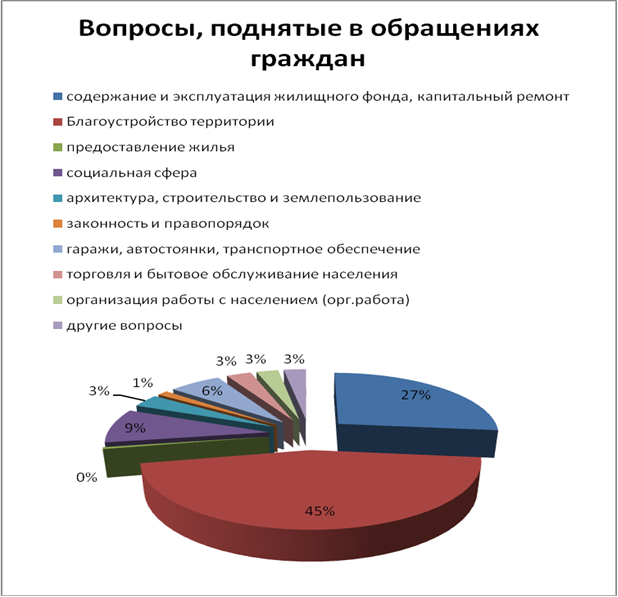 Анализ поступивших обращений граждан показывает, что по-прежнему актуальными вопросами для большинства жителей являются вопросы жилищно-коммунального хозяйства и благоустройства территорий, за отчетный период данные вопросы заняли 72% в общем объеме вопросов, поступивших в обращениях граждан.  Наиболее актуальными вопросами для жителей стали вопросы благоустройства и содержания территории района (содержание газона и установка ограждающих конструкций, содержание и ремонт тротуаров, дворовых проездов, состояние асфальтового покрытия пешеходной зоны, установка противопарковочных столбиков, развитие системы раздельного сбора мусора) и др. Что составляет 45% от общего количества вопросов.К основным вопросам, волнующим жителей района, также относятся вопросы содержания общедомового имущества (санитарно-техническое состояние и ремонт подъездов МКД, дератизация и дезинсекция помещений), содержания и ремонта жилых помещений, управления МКД, оплаты коммунальных услуг и др. Данные вопросы заняли 27% в общем объеме вопросов, поступивших в обращениях граждан.  Также к основным вопросам, волнующим жителей района, относятся вопросы безопасности дорожного движения – это установка дорожных знаков, нанесения дорожной разметки, несанкционированные парковки, а также вопросы, касающиеся функционирования автостоянок и транспортного обеспечения.Обращения по социальным вопросам касаются, в основном, материальной поддержки многодетных и малообеспеченных семей, создание условий для обеспечения активной жизни людей с ограниченными физическими возможностями – 288 обращений, что составляет 9% от общего количества обращений.К вопросам строительства, реконструкции и землепользования в основном относятся вопросы, связанные с вводом в эксплуатацию подземного паркинга в микрорайоне ЖК «Царицыно», реализации программы реновации, самовольного строительства. Данные вопросы заняли 3% в общем объеме вопросов, поступивших в обращениях граждан.  Особую категорию обращений жителей составляют коллективные обращения 21 (52 в 2019г.). В общем объеме обращений граждан, поступивших в 2020 году, данная категория писем составила менее 1%. Чаще других в коллективных обращениях поднимаются вопросы содержания и эксплуатации жилищного фонда и благоустройства района.На дополнительный контроль в управе района поставлено 141 (244 в 2019г.) (5%) обращение. Это связано с различными причинами: требуется время для выполнения сезонных работ, рассмотрение дел в судах, отсутствие финансирования, внесения в план благоустройства на следующий год и др. 	Результат рассмотрения обращений граждан в управе района Бирюлево Восточное за 9 месяцев 2020 года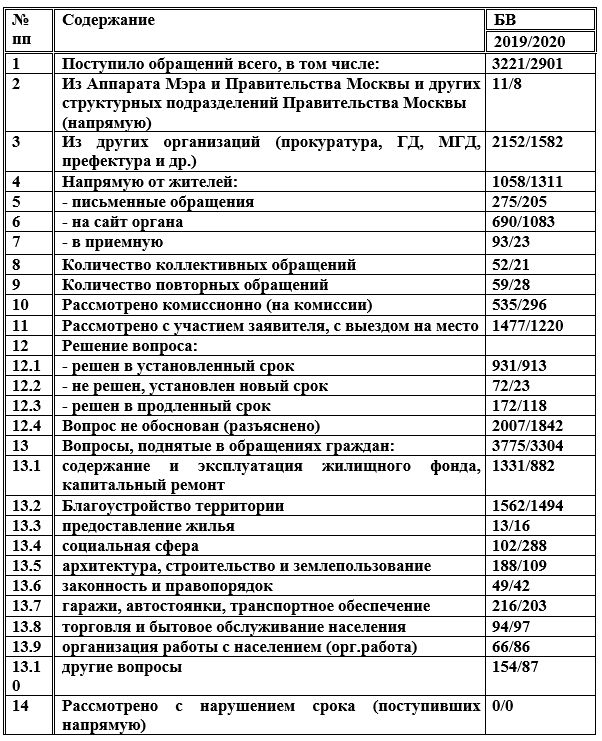 Вопросы исполнительской дисциплины еженедельно рассматриваются на оперативных совещаниях управы района.	В целях обеспечения контроля за исполнением документов, поступающих в управу на исполнение, службой по работе со служебной корреспонденцией и письмами граждан ежедневно рассылаются напоминания в адрес руководителей структурных подразделений и ответственным исполнителям управы районов с перечнем поручений с истекающим сроком исполнения.Работа управы района при подготовке и проведении Общероссийского голосования по поправкам к Конституции России в 2020 годуНа территории района расположены 42 избирательных участка по месту жительства. Все избирательные участки были укомплектованы выборным оборудованием, телефонной связью, необходимой организационной техникой. Силами отдела МВД России по району Бирюлево Восточное г. Москвы, ОПОП и Народной дружины района Бирюлево Восточное была обеспечена охрана общественного порядка.Общероссийское голосование по вопросу одобрения изменений в Конституцию Российской Федерации проводилось с 25 июня по 1 июля 2020 года. Жители Москвы с 25 по 30 июня по желанию могли голосовать электронно.В голосовании приняло участие 47956 (60,5 % от общей численности) избирателей района.Одобрили поправки в конституцию свыше 72 % избирателей районаО результатах деятельности общественных пунктов охраны порядка за 2020 годРабота общественных пунктов охраны порядка на территории района Бирюлево Восточное   проводилась в соответствии с требованием Постановления Правительства Москвы о мерах по реализации Закона города Москвы №77 «Об общественных пунктах охраны порядка в городе Москве», приказами и решениями городского и окружного советов ОПОП, распоряжениями префекта ЮАО г. Москвы и главы управы района Бирюлево Восточное.Практическая работа советов ОПОП района строилась на выполнении мероприятий Государственной программы города Москвы «Безопасный город» за 2020 год.За отчетный период ОПОП района активно работал в направлении по предупреждению правонарушений, выявлению и устранению причин и условий, способствующих их совершению. В основном работа строилась на активном взаимодействии с населением района по принципу индивидуального подхода к каждому жителю. Основными приоритетными направлениями работы советов ОПОП района были:- организация мероприятий обеспечивающих общественную безопасность на территории района;-организация мероприятий по профилактике наркомании и правонарушений в сфере незаконного оборота наркотиков; -организация мероприятий по выявлению иностранных граждан, нарушающих установленный режим пребывания;-организация работы в сфере контроля за уплатой налогов на доходы физических лиц, получаемые от сдачи жилых помещений в аренду;-работа по сообщениям на информационный портал «Наш город».Так по поступившей информации за 2020 год органами внутренних дел, по информации поступившей из ОПОП района было возбуждено 255 дела об административном правонарушении, возбуждено 16 уголовных дел, 631 нарушение устранено в ходе проверок, проведено 2579 профилактических бесед, отказано в возбуждении уголовного дела по 152 сообщениям, 460 сообщений находятся на контроле. В ходе выполнения мероприятий Государственной программы города Москвы «Безопасный город» советами ОПОП района, на закрепленных территориях, постоянно обследовались как жилой сектор, так и социально значимые объекты района. Так при проверке чердачных и подвальных помещений было выявлено 245 объектов эксплуатируемых с нарушениями правил террористической защищенности.Одним из основных направлений работы советов ОПОП была организация мероприятий по профилактике наркомании и правонарушений в сфере незаконного оборота наркотиков. В ОПОП поступило 32 заявлений по фактам наркомании, токсикомании и употребления СДВ. Вся информация была направлена в ОМВД по району Бирюлево Восточное. Особое внимание уделялось усилению борьбы с незаконным оборотом наркотиков в подростковой среде, проводились профилактические мероприятие в учебных заведениях. Осуществлялась работа советов ОПОП в жилом секторе по профилактике правонарушений в сфере миграционного законодательства. Так, о проживании иностранных граждан, нарушающих миграционное законодательство, в ОПОП поступила 104 информаций.  По данным сообщениям было проведено 98 проверок. По результатам проводимых мероприятий и информации поступившей из ОПОП, в отношении иностранных гражданина, нарушающих миграционное законодательство возбуждено 89 административных дел и 11 уголовных дела по ст. 322 .3 УК РФ.Осуществлялась работа с сообщениями граждан, поступающих на единый Централизованный портал Правительства Москвы «Наш город». По теме «Незаконное проживание мигрантов в квартире» поступило 30 сообщений. По всем полученным сообщениям были проведены совместные комиссионные проверки. Одним из основных направлений деятельности ОПОП района было выполнение  соглашения, о взаимодействии между Правительством Москвы, Управлением Федеральной налоговой службы по городу Москве и Главным управлением Министерства внутренних дел Российской Федерации по городу Москве по профилактике преступлений и правонарушений в жилом секторе и в сфере контроля за уплатой налогов на доходы физических лиц, получаемых от сдачи жилых помещений в аренду(поднаем), ОПОП района организовали работу в данном направлении, каждый ПС ОПОП района работал в информационной аналитической системе, вносил информацию, поступающую от жителей и актива района о сдаче квартир в аренду, поднаем. За период 2020 года было выявлено 492 фактов сдачи жилого помещения, подтвержденные факты о сдачи квартир направлены в ИФНС – 38.В 2020 году по инициативе главы управы совместно с депутатами СД МО Бирюлево Восточное, ОПОП, членами Народной дружины проводились рейды в жилом секторе, а также профилактические беседы с населением. В результате проведенных рейдов были выявлены случаи нарушения общественного порядка, нарушения правил парковки автотранспортных средств и факты несанкционированной торговли. Акты о вышеперечисленных нарушениях были направлены в Отдел МВД России по району Бирюлево Восточное г. Москвы для принятия мер по их устранению. В случаях незначительных нарушений проводились разъяснительные беседы в целях профилактики.СФЕРА ПОТРЕБИТЕЛЬСКОГО РЫНКА И УСЛУГКомплекс предприятий потребительского рынка и услуг района по состоянию на 19.02.2020 представлен 598 объектами, в том числе:Стационарные предприятия торговли - 387, из них:1.Продовольственные магазины – 188 (из которых 57 являются сетевыми);2.Непродовольственные магазины – 199. Предприятия общественного питания - 66, из них:1.Открытая сеть - 47 на 1657 посадочных мест;2.Закрытая сеть - 19 на 3828 посадочных мест. Предприятия бытового обслуживания – 145 (количество работников – 613 чел.).Нестационарные торговые объекты – 26.На территории района по адресу: ул. Бирюлевская, д.51, корп.1 расположен крупный торговый объект общей площадью 14 000 кв.м -  торговый центр «W», на площадях которого, размещен  супермаркет «Перекресток», магазин электронной техники «Эльдорадо»,  предприятия промышленной торговли с различным ассортиментом товаров,  а также ряд иных торговых предприятий.На территории района функционируют предприятия продовольственной торговли различных торговых сетей:- 14 универсамов «Пятерочка»;- 7 универсамов «Магнит»;- 7 супермаркетов «Перекресток»;- 2 универсама «Авоська»;- 3 универсама «Дикси»;- 3 универсама «Верный»;- 2 супермаркета «Eurospar».В 2020 году для улучшения социально-бытовых условий жителей района были открыты крупные торговые объекты, такие как:- ТЦ «Бирюлевский», ул. Бирюлевская, д.43- магазин «Детский мир», ул. Элеваторная, д.12, к.1.- магазин «Светофор», ул. 6-я Радиальная, д.15, стр.1.Так же в 2020 году открылось 19 предприятий бытового обслуживания:- Барбершоп «Бородач» – ул. Бирюлевская, д.43;- Салон красоты «Style in the city» – ул. 6-я Радиальная, д.5, к.2;- Салон красоты «Классика» – ул. Загорьевская, д.17;- Барбершоп «Mens Gen» – ул. 6-я Радиальная, д.5, к.3. и другие.	В сетевых предприятиях 	 «Пятерочка», «Перекресток» при предъявлении социальной карты москвича предоставляются скидки 5%.  Также в предприятии бытового обслуживания по предоставлению парикмахерских услуг, расположенном по адресу: ул. Бирюлевская, д.29 «Б», предоставляется скидка 15% пенсионерам при предъявлении социальной карты москвича.На территории района осуществляют деятельность ряд сетевых предприятий по реализации непродовольственных товаров, такие как: «Фамилия»; «Дочки-сыночки», «DNS»; «Детский мир»; «Эльдорадо»; «Подружка» и другие.	Ранее в районе Бирюлево Восточное функционировало недостаточное количество магазинов детских товаров. В настоящее время на территории района осуществляют деятельность 4 специализированных предприятий по реализации детских товаров вышеуказанных крупных торговых сетей.	На территории района проводится работа по комплексной доступности объектов торговли и услуг для всех категорий инвалидов и других маломобильных групп населения. За 2020 год проведены работы по адаптации 13-ти предприятий торговли и услуг. Объекты оборудованы пандусами, перилами, раздвижными дверями, произведена укладка тактильной плитки. Тактильные обозначения наносятся в соответствии с утвержденными нормами и правилами. Круглогодично на территории района по адресу: ул. Михневская, д.9/1 осуществляет деятельность «Межрегиональная ярмарка» с режимом работы со вторника по воскресенье.Организация торговли на ярмарке осуществляется с привлечением сельхозпроизводителей из регионов России (Курской, Липецкой, Воронежской, Орловской, Ивановской, Московской областей). Места для участников межрегиональной ярмарки выходного дня предоставляются в электронном виде через портал государственных услуг. Деятельность по обустройству площадки ярмарки выходного дня по вышеуказанному адресу осуществлялась   ГБУ «Московские ярмарки».	В целях обеспечения качества и безопасности продукции, Государственной ветеринарной службой Южного административного округа было организовано ветеринарное обслуживание и проведение ветеринарно-санитарной экспертизы, реализуемой продукции на ярмарке.В соответствии со Схемой размещения нестационарных торговых объектов, на территории района Бирюлево Восточное установлено 15 киосков со специализацией «Печать», 9 киосков со специализацией «Мороженое», 1 павильон «Цветы», 1 павильон «Конфеты» нового образца. В соответствии со Схемой размещения нестационарных торговых объектов размещались сезонные нестационарные объекты: по адресам: ул. Бирюлевская, вл. 31, Липецкая, вл. 7, Бирюлевская, вл. 15, Лебедянская. вл. 17 – бахчевые развалы, по адресам: ул. Бирюлевская вл. 5, Бирюлевская вл. 15, Липецкая, вл.  7, – ёлочные базары. Мобильной группой в составе сотрудников управы района и отдела МВД России по району Бирюлево Восточное города Москвы в ежедневном режиме проводятся рейды по пресечению фактов несанкционированной торговли на территории района, особенно в местах массового ее скопления. 	В отношении граждан, осуществляющих торговую деятельность вне специально отведенных мест, составляются протоколы об административном правонарушении в соответствии со ст. 11.13 КоАП города Москвы. В 2020 году управой района составлено 18 протоколов по ст. 11.13. на общую сумму 62 500 рублей. Вопросы по недопущению и ликвидации несанкционированной торговли находятся на постоянном контроле в управе района и Отделе МВД России по району Бирюлево Восточное. С целью выявления и пресечения незаконной деятельности в сфере игорного бизнеса управой района Бирюлево Восточное на постоянной основе проводится мониторинг нежилых помещений, предприятий торговли и услуг, букмекерских клубов. При выявлении признаков деятельности игорного заведения информация незамедлительно направляется в УВД по ЮАО для принятия мер в соответствии с действующим законодательством.В соответствии с Указом Мэра Москвы № 12-УМ от 05.03.2020 «О введении режима повышенной готовности» на торговые предприятия, нарушающие санитарно-эпидемиологические требования (перчаточно-масочный режим) в период распространения новой коронавирусной инфекции (2019-nCoV), составлено 300 протоколов об административном правонарушении.В соответствии с постановлением Правительства Российской Федерации от 19.10.2017 № 1273 «Об утверждении требований к антитеррористической защищенности мест массового пребывания людей и объектов (территорий), подлежащих обязательной охране полицией, и форм паспортов безопасности таких мест и объектов (территорий)». В 2020 году проведено категорирование 68 объектов. В настоящее время руководителями данных предприятий разрабатываются паспорта безопасности.В 2020 году незаконно размещенных нестационарных торговых объектов на территории района не выявлено.В сфере потребительского рынка и услуг в 2021 году наиболее важными направлениями остаются развитие и совершенствование материально - технической базы предприятий торговли и услуг, комплексное благоустройство предприятий, упорядочение мелкорозничной торговой сети, оборудование предприятий приспособлениями для инвалидов и других лиц с ограничениями жизнедеятельности.О работе административной комиссии района Бирюлево Восточное и работе с осужденными к обязательным и исправительным работамВ соответствии с п.3, ст. 46 Устава города Москвы управы, возглавляемые главами управ, осуществляют в пределах, установленных правовыми актами города Москвы полномочий исполнительно-распорядительную, координирующую и контрольную деятельность на территориях районов города Москвы.В соответствии со ст. 50 Уголовного кодекса Российской Федерации осужденный, не имеющий основного места работы, отбывает исправительные работы в местах, определяемых органами местного самоуправления по согласованию с уголовно-исполнительными инспекциями, но в районе места жительства осужденного.Согласно ст. 49 Уголовного кодекса Российской Федерации вид обязательных работ и объекты, на которых они отбываются, определяются органами местного самоуправления по согласованию с уголовно-исполнительными инспекциями.Пунктом 2.6.12 Положения об управе района города Москвы, утвержденного постановлением Правительства города Москвы от 24.02.2010 №157-ПП «О полномочиях территориальных органов исполнительной власти» к полномочиям управы района отнесено определение мест отбывания наказания в виде исправительных работ в районе, видов обязательных работ и объектов, на которых они отбываются.В 2020 году для отбытия наказания, осужденными к исправительным и обязательным работам, состоящими на учете в Филиале №16 ФКУ УИИ УФСИН России по г. Москве, на основании Распоряжения управы района Бирюлево Восточное города Москвы от 10.03.2020 № 01-05-15 «О внесении изменений в распоряжение управы района Бирюлево Восточное города Москвы от 09.01.2020 № 01-05-1» выделено 15 рабочих мест в виде обязательных работ (без оплаты) и 16 рабочих мест в виде исправительных работ (с оплатой) соответственно. Видами работ для исполнения наказания является не квалифицированный труд осужденных, а также общественно полезные работы, такие как уборка улиц, уборка мусоропровода, а также осужденные занимаются и иными видами деятельности. Всего за 2020 год на предприятиях района отбыли или отбывают наказание 43 человека. Из них: 9 человек, осужденных к отбыванию наказания в виде исправительных работ и 34 человека, осужденных к отбыванию наказания в виде обязательных работ. На территории района Бирюлево Восточное города Москвы находятся 4 организации, которые предоставляют рабочие места для осужденных к исправительным и обязательным работам: 1.ГБУ «Жилищник района Бирюлево Восточное»; 2.ООО «СЭУ ФС-6»;3.ООО «МясновЪ-77»; 4.ООО «Отдохни».За 2020 год Административной комиссией управы района проведено 1 (одно) заседание, комиссией рассмотрено 2 (два) протокола. Поступившие протоколы составлены в отношении граждан, проживающих на территории района.На рассмотрение Административной комиссии управы района поступили материалы по следующим статьям Закона города Москвы от 21.11.2007г. № 45 «Кодекс города Москвы об административных правонарушениях»:- ст. 5.6 - «Уклонение от регистрации и вакцинации собак и кошек» - 1 протокол;- ч. 7 ст. 5.1 - «Нарушение правил содержания домашних животных» - 1 протокол;За отчетный период 2020 года вынесено 2 постановления о назначении административного наказания, в виде штрафа.Сумма наложенных штрафных санкций составляет 6 тыс.руб. Однако, есть не преодолимая проблема с работой комиссии по обращениям граждан, проживающих в районе, по причине отсутствия у комиссии полномочий составлять протоколы за совершение административных правонарушений, так самое частое обращение о нарушении тишины и покоя в ночное время (ст. 3.13 закона г. Москвы № 45). Ранее функции по составлению протоколов за данное и иные административные правонарушения осуществляли сотрудники полиции.Однако 22.07.2014 сотрудниками полиции приостановлена деятельность по составлению протоколов об административных правонарушениях по статьям Закона г. Москвы № 45, в связи с отсутствием полномочий по составлению протоколов.Соглашение о взаимодействии между Правительством Москвы и МВД России до настоящего времени не подписано. Орган, осуществляющий составление материалов по ст. 3.13 Закона г. Москвы № 45 не определен.Сведения об исполнении показателей расходов бюджета управы района Бирюлево Восточное города Москвы за 2020 год, а также информация о проведенных закупках товаров, работ и услуг для обеспечения государственных нужд.Управа района Бирюлево Восточное города Москвы является получателем и распорядителем бюджетных средств. Осуществляет свою деятельность на основании Положения об управе района, утвержденного постановлением Правительства Москвы от 24.02.2010 № 157-ПП. Распорядителем средств для управы является Префектура Южного административного округа города Москвы.Управа района Бирюлево Восточное также является администратором доходов по административным штрафам. За 2020 год сумма доходов, поступивших в бюджет составила 1301,15 тыс. рублей.В 2020 году управе района Бирюлево Восточное города Москвы в соответствии бюджетной росписью выделено финансирование в сумме: 97 255,02 тыс. рублей.Расходы на содержание и обеспечение деятельности аппарата управы составили 83 518,00 тыс. рублей. Произведены: выплата заработной платы, оплата больничных листов, выплаты за неиспользованное санаторно-курортное лечение. Заключены контракты на услуги местной телефонной связи, коммунальные и эксплуатационные услуги, обслуживание бухгалтерских программ, транспортные услуги, была произведена закупка материальных запасов и основных средств. Расходы на мероприятия в области социальной политики, в том числе на содержание помещений Совета Ветеранов составили 1 198,84 тыс. рублей. Заключены контракты на услуги связи, коммунальные и эксплуатационные услуги, закупку средств индивидуальной защиты, а также облучателей –рециркуляторов воздуха в каждое помещение.За 2020 год была оказана материальная помощь 29 жителям льготной категории на сумму 331,25 тыс. рублей. На закупку подарков для вручения жителям района к социально-значимых мероприятиям, на поставку цветов для торжественного возложения к памятникам погибшим воинам ко Дню Победы в Великой Отечественной войне 1941-1945 годов, было выделено 1152,50 тыс. рублей. По итогам проведенного аукциона заключен государственный контракт и отремонтирована квартира ребенка-сироты на сумму: 419,31 тыс. рублей. Проведены работы по адаптации квартиры инвалида-колясочника на сумму: 23,84 тыс. рублей.Осуществлена закупка пожарных дымовых извещателей для передачи малообеспеченным многодетным семьям, семьям с детьми, находящимся в социально опасном положении на сумму: 142,20 тыс. рублей.По статье услуги связи для обеспечения общественного порядка и обеспечения общественной безопасности заключен государственный контракт на обеспечение подвижной радиотелефонной связью участковых уполномоченных полиции и сотрудников подразделений по делам несовершеннолетних, работающих на территории района Бирюлево Восточное на сумму: 59,4 тыс. рублей. По статье материально-техническое обеспечение и содержание помещений для организации работы охранных пунктов общественного порядка (ОПОП) заключены контракты на услуги местной телефонной связи, коммунальные и эксплуатационные услуги, закупку канцелярских и хозяйственных товаров, закупку средств индивидуальной защиты, а также облучателей – рециркуляторов воздуха в каждое помещение на общую сумму: 1571,39 тыс. рублей.Расходы на материально-техническое обеспечение мероприятий по проведению общероссийского голосования по вопросу одобрения изменений в Конституцию РФ составили 3754,44 тыс. рублей. Исполнение показателей расходов средств бюджета города Москвы по управе района Бирюлево Восточное на 31.12.2020 года составило -97 120,37 тыс. рублей (99,86%). Экономия образовалась в результате тендерного снижения по закупкам.В 2020 году всего заключено 156 Контрактов, из них: - 26 контрактов с применением конкурсных процедур (котировки, электронные аукционы) в объеме: начальная максимальная цена контрактов: 8 228,3 тыс. рублей; заключены контракты на: 6 520,11 тыс. рублей; экономия составила: 1 708,18 тыс. рублей. Проведение закупок электронным способом, в частности – аукционом в электронной форме, является самым распространённым видом закупок, поскольку в значительной степени снижает влияние человеческого фактора на исход закупок и минимизирует возможность коррупционных проявлений.- 90 контрактов, заключенных с единственным поставщиком;- 40 контрактов малого объема.Сэкономленные средства, выделенные на содержание и обеспечение деятельности аппарата управы, были направлены на дополнительное приобретение товаров, выполнение работ, оказание услуг.Задачи на 2021 год:Принятие исчерпывающих мер по развитию конкурентной среды путем:-увеличения участников закупок; -мониторинга поданных заявок;-своевременным заключением и регистрацией государственных контрактов;-обеспечения размещение закупок у субъектов малого предпринимательства в размере не менее 15% совокупного годового объема закупок.Глава управырайона Бирюлево Восточное                                 К.В. КанаевЕд.2020Общая уборочная площадькв.м.1 889 049,510Площадь асфальтобетонного покрытиякв.м.642 993Площадь газонакв.м.1 147 299,53Площадь территории без покрытия кв.м.98 757Количество контейнерных площадокшт.166Количество контейнеров (ТБО)шт.510Количество бункерных площадок шт.40Количество детских площадокшт.179Межквартальные городки (ул. Лебедянская, д.36, корп.1, дом 24, ул. Донбасская, д. 6, ул. Бирюлевская, д.10, д.12, корп.1, Загорьевский проезд, д. 3, корпус 1, ул. Михневская, д. 9-11, ул.Загорьевская, д. 5)шт.7  Площадки для выгула собакшт.6Площадь цветочного оформления кв.м.7 209Клумбы кв.м.2 921Цветочные композиции кв.м.320Городская территориякв. м4288Спортивные площадки (по району), в т.ч.шт.43заливка катков в зимний периодшт.11Ед.2020Общая площадь ДТкв.м.142878,59Общая уборочная площадькв.м.97739,87Площадь асфальтобетонного покрытиякв.м.34684,06Площадь газонакв.м.26640,26Площадь территории без покрытия кв.м.873,09Площадь экопарковоккв.м.2592,65Количество контейнерных площадокшт.11Количество детских площадокшт.8Площадь цветочного оформления кв.м.50,49 Кустарникикв.м.1922Вазоны Шт.15Спортивные площадки (по району), в т.ч.шт.5Название программКол-во объектовПо программе «Развитие городской среды»1 Благоустройство дворовых территорий прилегающих к объектам здравоохранения3Благоустройство парковых и озелененных территорий.1Локально-реконструктивные мероприятия8Ремонт асфальтобетонных покрытий объектов улично-дорожной сети8№Адресный список1Ул. 6-я Радиальная,д.5,корп 2№Адресный списокПлощадь  тыс.кв.м№Адресный списокПлощадь  тыс.кв.м№Адресный списокПлощадь  тыс.кв.м1Ул. Бирюлевская,д.31.к.117,7932Ул.Бирюлевская,д.31.к.27,2843Ул.Бирюлевская,д.31.к.2(дорожка до ул. Ряжская д.13)0,661Итого25,738№ РайонАдресМероприятие№ РайонАдресМероприятие1Бирюлево Восточное6-я Радиальная улица, д.5 к.2Обустройство пешеходного тротуара.2Бирюлево Восточное6-я Радиальная улица, д.22 к.1 с.4Обустройство пешеходного тротуара, устройство нерегулируемого пешеходного перехода с установкой дорожных знаков и разметки.3Бирюлево ВосточноеМихневский проезд д.8Обустройство пешеходного тротуара, устройство нерегулируемого пешеходного перехода с установкой дорожных знаков и разметки.4Бирюлево ВосточноеБирюлевская улица д.34Обустройство тротуара, перенос нерегулируемого пеш. перехода с нанесением разметки.5Бирюлево ВосточноеПедагогическая улицаПеренос ИДН согласно ГОСТ, установка новых ИДН, нанесение дорожной разметки и установка дорожных знаков.6Бирюлево ВосточноеМихневская улица д.19 к.1Установка трапециевидного пешеходного перехода.7Бирюлево Восточное6-я Радиальная улица вл.7Установка ИДН.8Бирюлево ВосточноеЛебедянская улица д. 43Устройство парковочных карманов, тротуара, нанесение разметки и установка знаков.Районколичество электрогенераторов, ПЭСколичество электрогенераторов, ПЭСколичество электрогенераторов, ПЭСколичество электрогенераторов, ПЭСколичество электрогенераторов, ПЭСколичество электрогенераторов, ПЭСколичество тепловых пушекколичество тепловых пушекколичество тепловых пушекколичество тепловых пушекРайонВсегов том числев том числев том числев том числев том числеВсегов том числев том числев том числеРайонВсегоменее 5 кВтот 5 до 20 кВтот 20 до 50 кВтот 50 до 100 кВт100 и                                       более кВтВсегоЭлектрическиеНа газовом топливеНа жидком топливеБирюлево Восточное6 121021240 8№ п/пАдресВид работ№ п/пАдресВид работ1пр. Михневский д. 8 к.2Замена мягкой кровли2ул. Липецкая д. 20Восстановление цементной стяжки в подвальном помещении3ул. Загорьевская д. 12 к.1Восстановление цементной стяжки в подвальном помещении4ул. Бирюлевская д. 49 к.1Устройство витражей входных групп5пр. Загорьевский д. 3 к.3Устройство витражей входных групп6Липецкая д. 50СМР по разгрузке транзитного трубопровода ЦО / ГВС,7Лебедянская д. 24 к.1СМР по разгрузке транзитного трубопровода ЦО / ГВС,8Липецкая д. 11СМР по разгрузке транзитного трубопровода ЦО / ГВС,9Липецкая 46 к.1СМР по разгрузке транзитного трубопровода ЦО / ГВС,10ул. Михневская д. 19  к1СМР по разгрузке транзитного трубопровода ГВС11ул. Михневская д. 11 к.1СМР по разгрузке транзитного трубопровода ГВС12ул. Бирюлевская д. 55 к.1СМР по разгрузке транзитного трубопровода ГВС13пр. Михневский д. 10СМР по разгрузке транзитного трубопровода ГВС14ул. Бирюлевская д. 47 к.1СМР по разгрузке транзитного трубопровода ГВС15ул. Михневская д. 9 к.1СМР по разгрузке транзитного трубопровода ГВС№АдресНазвание подрядной организации1Ул. Михневская д.19, корп.2ООО «РЕКОНАСТРОЙ 28»2Ул. Михневская д.17ООО «ВЕНТАПАРК»3Ул. Михневская д.15ООО «ВЕНТАПАРК»4Ул. Элеваторная д.14ООО «ГРАНИ ГОРОДА»№АдресНазвание подрядной организации1Бирюлевская ул. д.18 к.2 ООО «АСТЭК»Тема публичных слушаний:Тема публичных слушаний:1Концепция проекта благоустройства  пешеходной зоне от д. 1 корп. 2 по ул. Бирюлевская к остановке общественного транспорта «Элеваторная улица»2Концепция проекта по пешеходной зоне 
от храма входа господня в Иерусалим вдоль Михневской улицы до станции «Бирюлево пассажирская»3Проект внесения изменений в правила землепользования и застройки города Москвы в отношении территории по адресу: 6-я Радиальная улица, вл. 20/10 (кадастровый № 77:05:0010001:1723)4Проект внесения изменений в правила землепользования и застройки города Москвы в отношении территории по адресу: улица 1-я Стекольная, вл. 7/1, (кадастровый № 77:05:0010001:1724)5Выполнение работ по разработке проектно-сметной документации по приспособлению для современного использования объекта культурного наследия регионального значения (памятник садово-паркового искусства) «Усадьба «Царицыно» – территории по адресу: город Москва, улица Спортивная, вл. 2 с объектами инфраструктуры».6Проект планировки территории линейного объекта – переустройство участка магистрального газопровода «Западное п.к. – «Саратов - Москва» ДУ 300 мм, Р1,2МПа» (реконструкция (вынос) газопровода с территории школы на пересечении улиц 6-ой Радиальной и Дуговой).7Проект планировки территории линейного объекта – реконструкция газопровода высокого давления по адресу: г. Москва, Харьковская ул., д. 1, корп. 1Электронные общественные обсужденияЭлектронные общественные обсуждения1Проект планировки территории, прилегающей к Московским центральным диаметрам: МЦД-2 «Нахабино-Подольск», участок от МКАД до станции Котляково;2Проект внесения изменений в правила землепользования и застройки города Москвы в отношении территории по адресу: МЦД-2 «Нахабино-Подольск», участок от станции Котляково до Ереванской улицы;3Проект планировки территории, прилегающей к Московским центральным диаметрам: МЦД-2 «Нахабино-Подольск», участок от станции Котляково до Ереванской улицы;4Проект внесения изменений в правила землепользования и застройки города Москвы в отношении территории по адресу: МЦД-2 «Нахабино-Подольск», участок от МКАД до станции Котляково;5Проект межевания (корректировки) терртории части квартала района Бирюлево Восточное, ограниченного улицей Касимовская, улицей Донбасская, улицей Бирюлевская6Проект (корректировка) межевания территории части квартала района Бирюлево Восточное, ограниченного Михневской улицей, Михневским проездом, Загорьевским проездом, (ЮАО)7Проект внесения изменений в правила землепользования и застройки города Москвы в отношении территории по адресу: город Москва, Загорьевский проезд, д.5 А, ЮАОНаименование2019 год2020 годДинамика %Распорядительные документы 480367- 24%Распоряжения управы53589 %Служебная корреспонденция5777  5272- 9%Обращения граждан32212901- 10%Инициативные обращения 1062822- 23%Всего105939420- 11%